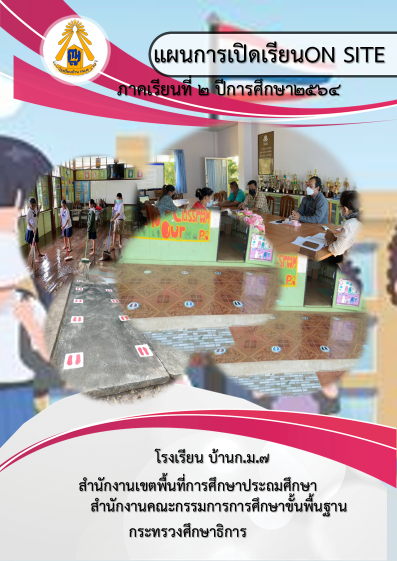 แบบเสนอขอความเห็นชอบ เพื่อการขออนุญาต เปิดเรียนรูปแบบ On siteโรงเรียนในสังกัดสำนักงานเขตพื้นที่การศึกษาประถมศึกษาฉะเชิงเทรา เขต ๒ ....................................................................................ความเห็นของผู้อานวยการสำนักงานเขตพื้นที่การศึกษาประถมศึกษาฉะเชิงเทรา เขต ๒สํานักงานเขตพื้นที่การศึกษาประถมศึกษาฉะเชิงเทรา เขต ๒ ได้กำกับ ติดตาม การจัดการเรียนการสอน การเปิดเรียนรูปแบบ On site ให้เป็นไปตามแนวทางหลักการ และมาตรการที่เกี่ยวข้องแล้ว และได้พิจารณาแล้ว เห็นชอบให้โรงเรียน บ้านก.ม.๗ เปิดเรียนรูปแบบ On site ได้				ลงชื่อ.........................................................(ดร.ดุจดาว  โตบางป่า)ผู้อำนวยการสำนักงานเขตพื้นที่การศึกษาประถมศึกษาฉะเชิงเทรา เขต ๒ความเห็นของคณะกรรมการโรคติดต่อจังหวัดฉะเชิงเทราอนุญาต ไม่อนุญาต............................................................................................................................................................................................................................................................................................................................................................................................................................................................................................................................................................................................................................................................................................................................................ลงชื่อ.........................................................(.................................................................) ...................................................................................................ความเห็นของสำนักงานสาธารณสุขจังหวัดฉะเชิงเทรา............................................................................................................................................................................................................................................................................................................................................................................ลงชื่อ.........................................................(.................................................................) ...................................................................................................                    คำนำแผนเปิดเรียน Onsite ภาคเรียนที่ ๒ ปีการศึกษา ๒๕๖๔ ภายใต้สถานการณ์การแพร่ระบาดของโรค  ติดเชื้อไวรัสโคโรนา ๒๐๑๙ (Covid-๑๙) เล่มนี้ โรงเรียน บ้านก.ม.๗ สังกัดสำนักงานเขตพื้นที่การศึกษาประถมศึกษาฉะเชิงเทรา เขต ๒ รับนโยบายจากท่านเลขาธิการคณะกรรมการการศึกษาขั้นพื้นฐาน และท่านผู้อํานวยการเขตพื้นที่การศึกษาประถมศึกษาฉะเชิงเทรา เขต ๒ จัดทำขึ้นโดยผ่านความเห็นชอบของคณะกรรมการสถานศึกษาขั้นพื้นฐาน เพื่อใช้เป็นแนวทางในการปฏิบัติงานสำหรับเตรียมความพร้อมก่อนเปิดภาคเรียนที่ ๒ ปีการศึกษา ๒๕๖๔ ในวันที่ ๒๗ ธันวาคม ๒๕๖๔ เพื่อสร้างความมั่นใจให้แก่นักเรียน ผู้ปกครอง และประชาชนทั่วไปว่า โรงเรียน บ้านก.ม.๗  มีแนวทางการสร้างความปลอดภัยให้กับนักเรียนก่อนการเปิดภาคเรียนที่ ๒ ปีการศึกษา ๒๕๖๔ และระหว่างที่จัดการเรียนการสอนในสถานศึกษา ซึ่งสอดคล้องกับมาตรการที่กระทรวงสาธารณสุข และกระทรวงศึกษาธิการกำหนด และเป็นไปตามนโยบายต้นสังกัดทุกประการโรงเรียน บ้านก.ม.๗ประกาศโรงเรียนบ้าน ก.ม.๗เรื่อง ให้ใช้แผนเปิดเรียน Onsite ภาคเรียนที่ ๒ ปีการศึกษา ๒๕๖๔ ภายใต้สถานการณ์การแพร่ระบาดของ โรคติดเชื้อไวรัสโคโรนา ๒๐๑๙ (Covid-๑๙)-------------------------------------------แผนเปิดเรียน Onsite ภาคเรียนที่ ๒ ปีการศึกษา ๒๕๖๔ ภายใต้สถานการณ์การแพร่ระบาดของ โรคติดเชื้อไวรัสโคโรนา ๒๐๑๙ (Covid-19) แนบท้ายประกาศเล่มนี้ โรงเรียนบ้าน ก.ม.๗ สำนักงานเขตพื้นที่การศึกษาประถมศึกษาฉะเชิงเทราเขต๒ รับนโยบายจากท่านเลขาธิการคณะกรรมการการศึกษาขั้นพื้นฐาน และท่านผู้อำนวยการเขตพื้นที่การศึกษาประถมศึกษาฉะเชิงเทราเขต ๒ จัดทำขึ้นโดยผ่านความเห็นชอบของคณะกรรมการสถานศึกษาขั้นพื้นฐานเพื่อใช้เป็นแนวทางในการปฏิบัติงานสำหรับเตรียมความพร้อมก่อนเปิด ภาคเรียนที่ ๒ ปีการศึกษา ๒๕๖๔ ในวันที่ ๒๗  ธันวาคม ๒๕๖๔ เพื่อสร้างความมั่นใจให้แก่นักเรียน ผู้ปกครอง และประชาชนทั่วไปว่า โรงเรียนบ้าน ก.ม.๗มีแนวทางการสร้างความปลอดภัยให้กับนักเรียนก่อนการเปิดภาคเรียนที่ ๒  ปีการศึกษา ๒๕๖๔ และระหว่างที่จัดการเรียนการสอนในสถานศึกษา ซึ่งสอดคล้องกับมาตรการที่กระทรวงสาธารณสุขและกระทรวงศึกษาธิการกำหนด และเป็นไปตามนโยบายต้นสังกัดทุกประการโรงเรียนบ้าน ก.ม.๗   หวังเป็นอย่างยิ่งว่า แผนเปิดเรียน Onsite ภาคเรียน ที่ ๒ ปีการศึกษา ๒๕๖๔ ภายใต้สถานการณ์การแพร่ระบาดของโรคติดเชื้อไวรัสโคโรนา ๒๐๑๙ (Covid-19)  เล่มนี้จะช่วยอำนวยความสะดวกให้แก่ผู้ปฏิบัติงานในสถานศึกษาได้เป็นอย่างดี ขอบคุณคณะทำงาน ทุกท่านที่ได้ร่วมกันจัดทำจนสำเร็จบรรลุตามวัตถุประสงค์ ประกาศ ณ วันที่ ๑๕  ธันวาคม  ๒๕๖๔(นายสุนทร  เกียรติสถิตกุล)ผู้อำนวยการโรงเรียนบ้าน ก.ม.๗                                                                                           ๑๕  ธันวาคม  ๒๕๖๔                                                      แผนการเปิดเรียน  
                                               ภาคเรียนที่ ๒  ปีการศึกษา ๒๕๖๔ภายใต้สถานการณ์การแพร่ระบาดของ โรคติดเชื้อไวรัสโคโรนา ๒๐๑๙ (Covid-๑๙)วันที่ ๒๗  ธันวาคม ๒๕๖๔ โรงเรียนบ้าน ก.ม.๗ สังกัดสำนักงานเขตพื้นที่การศึกษาประถมศึกษาฉะเชิงเทรา เขต ๒
------------------------------------------------ส่วนที่ ๑ ข้อมูลพื้นฐานโรงเรียน
	โรงเรียนบ้าน ก.ม.๗ ตั้งอยู่ บ้าน ก.ม.๗ หมู่ที่ ๖  ตำบลลาดกระทิง อำเภอสนามชัยเขต จังหวัดฉะเชิงเทรา ๒๔๑๖๐  เปิดสอนตั้งแต่ระดับชั้นอนุบาล ๒  ถึงชั้นมัธยมศึกษาปีที่ ๓    มีนายสุนทร  เกียรติสถิตกุล เป็นผู้อำนวยการโรงเรียน วุฒิการศึกษาปริญญาโท  ศึกษาศาสตรมหาบัณฑิต สาขาบริหารการศึกษา หมายเลขโทรศัพท์ ๐๘๔-๘๖๓๐๗๗๙ ปัจจุบันมีจำนวนครูและบุคลากรทางการศึกษาทั้งหมด ๑๕ คน แยกเป็นข้าราชการครู ๑๒ คน  พนักงานราชการ ๑ คน นักการภารโรง ๑ คน เจ้าหน้าที่ธุรการ ๑ คน จำนวนนักเรียนทั้งหมด ๑๗๓คน แยกเป็นนักเรียนปฐมวัย  ๑๗ คน นักเรียนชั้นประถมศึกษา ๑๒๔  คน มัธยมศึกษาตอนต้น ๕๙ (ข้อมูล ณ วันที่ ๑๕ ธันวาคม ๒๕๖๔) มีเขตบริการของสถานศึกษา ๑ หมู่บ้าน คือ บ้าน ก.ม.๗ หมู่ที่ ๖ ตำบลลาดกระทิง อำเภอสนามชัยเขต จังหวัดฉะเชิงเทรา 
ระดับชั้นเปิดการเรียนการสอนส่วนที่ ๒  ข้อมูลการวางแผนการเปิดเรียน
          โรงเรียนมีการวางแผนการเปิดเรียนดังนี้แผนการเปิดเรียน ON Site  ของโรงเรียนบ้าน ก.ม.๗         ส่วนที่ ๓ มาตรการป้องกันการแพร่ระบาดของโรคติดเชื้อไวรัสโคโรนา ๒๐๑๙ (COVID – ๑๙)	โรงเรียนบ้าน ก.ม.๗ได้กำหนดมาตรการความปลอดภัยโรคติดเชื้อไวรัสโคโรนา ๒๐๑๙ ( โควิด – ๑๙) ๖ มาตรการหลัก ๖ มาตรการเสริม และ ๗ มาตรการเข้มงวด ไว้ดังนี้ ๖ มาตรการหลัก (DMHT-RC)โดยขอความร่วมมือจากผู้ปกครอง ครู และนักเรียน ปฏิบัติตามมาตรการของกระทรวงสาธารณสุข ภายใต้ ๖ มาตรการหลัก ได้แก่ ๖. เว้นระยะห่างระหว่างบุคคลอย่างน้อย ๑-๒ เมตร (Distancing)๒. สวมหน้ากากตลอดเวลาที่อยู่ในสถานศึกษา (Mask Wearing)๓. ล้างมือด้วยสบู่และน้ำนาน ๒๐ วินาที หรือใช้เจลแอลกอฮอล์ (Hand Washing)๔. คัดกรองวัดไข้ สังเกตอาการ ซักประวัติผู้สัมผัสเสี่ยงทุกคนก่อนเข้าสถานศึกษา  (Testing)๕. ลดการแออัด ลดเข้าไปในพื้นที่เสี่ยง กลุ่มคนจำนวนมาก (Reducing)๖. ทำความสะอาด บริเวณพื้นผิวสัมผัสร่วม อาทิ ที่จับประตู ลูกบิดประตู ราวบันได เป็นต้น (Cleaning)๖ มาตรการเสริม (SSET-CQ)๑. ดูแลตนเองปฏิบัติตามมาตรการอย่างเคร่งครัด (Self-care)๒. ใช้ช้อนกลางส่วนตัวเมื่อต้องกินอาหารร่วมกัน (Spoon)๓. กินอาหารปรุงสุกใหม่ กรณีอาหารเก็บเกิน ๒ ชั่วโมง ควรนำมาอุ่นให้ร้อนทั่วถึงก่อนกินอีกครั้ง (Eating)๔. ไทยชนะ ลงทะเบียนตามที่รัฐกำหนด ด้วยแอปพลิเคชันไทยชนะ หรือลงทะเบียนบันทึกการเข้า-ออกอย่างชัดเจน (Thai chana)๕. สำรวจตรวจสอบ บุคคล นักเรียน และกลุ่มเสี่ยงที่เดินทางมาจากพื้นที่เสี่ยงเพื่อเข้าสู่กระบวนการคัดกรอง (Check)๖. กักกันตัวเอง ๑๔ วัน เมื่อเข้าไปสัมผัสหรืออยู่ในพื้นที่เสี่ยงที่มีการระบาดโรค (Quarantine)๗. มาตรการเข้มงวด ๑. สถานศึกษาผ่านการประเมิน TSC+ และรายงานการติดตาม การประเมินผลผ่าน MOE Covid ๒. ทำกิจกรรมร่วมกันในรูปแบบ Small Bubble หลีกเลี่ยงการทำกิจกรรม ข้ามกลุ่มและจัดนักเรียนในห้องเรียนขนาดปกติ (๖ x ๘) ไม่เกิน ๒๕ คน และขยายพื้นที่ห้องเรียนสำหรับชั้นประถมศึกษาปีที่ ๑ และ๓ เพื่อจัดให้เว้นระยะห่างระหว่างนักเรียนในห้องไม่น้อยกว่า ๑.๕ เมตร พิจารณาตามความเหมาะสมโดยคณะกรรมการโรคติดต่อจังหวัด ๓. จัดระบบการให้บริการอาหารสำหรับนักเรียน ครู และบุคลากรใน สถานศึกษาตามหลักมาตรฐานสุขาภิบาลอาหารและหลักโภชนาการ อาทิ เช่น การจัดซื้อจัดหาวัตถุดิบจากแหล่งอาหาร การปรุงประกอบอาหารหรือ การสั่งซื้ออาหารตามระบบนำส่งอาหาร (Delivery) ที่ถูกสุขลักษณะและ ต้องมีระบบตรวจสอบทางโภชนาการก่อนนำมาบริโภค ตามหลักสุขาภิบาล อาหารและหลักโภชนาการ ๔. จัดการด้านอนามัยสิ่งแวดล้อมให้ได้ตามแนวปฏิบัติด้านอนามัยสิ่งแวดล้อม ในการป้องกันโรคโควิด ๑๙ ในสถานศึกษาได้แก่ การระบายอากาศภายใน อาคาร การทำความสะอาดคุณภาพน้ำดื่มและการจัดการขยะ ๕. ให้นักเรียนที่มีความเสี่ยงแยกกักตัวในสถานศึกษา (School Isolation) และมีการซักซ้อมแผนเผชิญเหตุ รองรับการดูแลรักษาเบื้องต้น กรณี นักเรียน ครู หรือบุคลากรในสถานศึกษามีผลการตรวจพบเชื้อโรคโควิด๑๙ หรือผล ATK เป็นบวกโดยมีการซักซ้อมอย่างเคร่งครัด ๖. ควบคุมดูแลการเดินทางกรณีมีการเข้าและออกจากสถานศึกษา (Seal Route) อย่างเข้มข้น โดยหลีกเลี่ยงการเข้าไปสัมผัสในพื้นที่ต่าง ๆ ตลอดเส้นทางการเดินทาง๗. ให้จัดให้มี School Pass สำหรับนักเรียน ครู และบุคลากรในสถานศึกษาซึ่งประกอบด้วยข้อมูล ผลการประเมิน TST ผลตรวจ ATK ภายใน ๗ วัน และประวัติการรับวัคซีน ตามมาตรการส่วนที่ ๔ การวางแผนการทำงานร่วมกันหน่วยงานที่เกี่ยวข้อง        ๑. ในสถานการเฝ้าระวังการแพร่ระบาดเชื้อไวรัสโคโรนา ๒๐๑๙ โรงเรียนบ้านแปลงไผ่-ขุนคลัง ประสานกับโรงพยาบาลส่งเสริมสุขภาพตำบลบ้าน กม.๗ และเจ้าหน้าที่ อสม. เพื่อมาประจำที่จุดคัดกรองหน้าโรงเรียน เพื่อช่วยคัดกรองและให้คำแนะนำคณะครูเวรหน้าประตูโรงเรียน และนักเรียน ก่อนเข้าบริเวณโรงเรียน        ๒. ครูและนักเรียนทุกคนสวมหน้ากากอนามัย ๑๐๐% มีจุดตรวจวัดอุณหภูมิร่างกาย และมีจุดบริการเจลแอลกอฮอล์ล้างมือเพื่อฆ่าเชื้อแก่นักเรียน บริเวณจุดคัดกรองหน้าโรงเรียน หน้าห้องเรียนทุกห้อง และอ่างล้างมือบริเวณโรงอาหาร เป็นต้น        ๓. หากมีนักเรียนมีความเสี่ยงสูงต่อการติดเชื้อไวรัสโคโรนา ๒๐๑๙ ทางโรงเรียนประสานขอความอนุเคราะห์ ในการตรวจ ATK โดยมีการติดต่อประสานงานกับ อสม. และ ผอ. รพ.สต. บ้าน กม.๗        ๔. หากในชุมชนมีนักเรียนหรือมีผู้ติดเชื้อไวรัสโคโรนา ๒๐๑๙ ให้หยุดทำการจัดการเรียนการสอน และทำความสะอาดบริเวณโรงเรียน โดยมีการติดต่อประสานงานกับ ผอ. รพ.สต. บ้าน กม.๗ เพื่อเฝ้าระวังความปลอดภัยเป็นระยะ     แผนการจัดการเรียนการสอนกรณีเปิดเรียนรูปแบบ ON LINE , ON – HANDสัปดาห์ที่ ๑ เริ่มเปิดเรียน  วันที่ ๑ – ๕ พฤศจิกายน  ๒๕๖๔          แผนการเปิดเรียนใช้รูปแบบ ON – HAND กำหนดให้ผู้ปกครองและนักเรียนมารับใบความรู้ ใบงานจากครูประจำชั้น(โดยมอบหมายให้ครูประจำวิชาที่สอนจัดทำใบความรู้และใบงาน)  วันจันทร์ที่ ๑ พฤศจิกายน  ๒๕๖๔  ตั้งแต่เวลา ๐๘.๓๐ น.เป็นต้นไป โดยอยู่ในมาตรการการป้องกันการแพร่ระบาดเชื้อโรคติดต่อไวรัสโคโรนา ๒๐๑๙ อย่างเคร่งครัดสัปดาห์ที่ ๒  วันที่ ๘ – ๑๒  พฤศจิกายน  ๒๕๖๔                 แผนการเปิดเรียนใช้รูปแบบ ON – HAND กำหนดให้ผู้ปกครองและนักเรียนมารับใบความรู้ ใบงานและส่งใบงานสัปดาห์ที่ ๑ จากครูประจำชั้น  (โดยมอบหมายให้ครูประจำวิชาที่สอนจัดทำใบความรู้และใบงาน)วันจันทร์ที่ ๘ ธันวาคม ๒๕๖๔  ตั้งแต่เวลา ๐๘.๓๐ น.เป็นต้นไป โดยอยู่ในมาตรการการป้องกันการแพร่ระบาดเชื้อโรคติดต่อไวรัสโคโรนา๒๐๑๙ อย่างเคร่งครัด	สัปดาห์ที่ ๓ วันที่ ๑๕ – ๑๙  พฤศจิกายน  ๒๕๖๔                แผนการเปิดเรียนใช้รูปแบบ ON – HAND กำหนดให้ผู้ปกครองและนักเรียนมารับใบความรู้ ใบงานและส่งใบงานสัปดาห์ที่ ๑ จากครูประจำชั้น  (โดยมอบหมายให้ครูประจำวิชาที่สอนจัดทำใบความรู้และใบงาน)วันจันทร์ที่ ๑๕ ธันวาคม ๒๕๖๔  ตั้งแต่เวลา ๐๘.๓๐ น.เป็นต้นไป โดยอยู่ในมาตรการการป้องกันการแพร่ระบาดเชื้อโรคติดต่อไวรัสโคโรนา๒๐๑๙ อย่างเคร่งครัด    สัปดาห์ที่ ๔ วันที่ ๒๒ – ๒๖  พฤศจิกายน  ๒๕๖๔                แผนการเปิดเรียนใช้รูปแบบ ON – HAND กำหนดให้ผู้ปกครองและนักเรียนมารับใบความรู้ ใบงานและส่งใบงานสัปดาห์ที่ ๑ จากครูประจำชั้น  (โดยมอบหมายให้ครูประจำวิชาที่สอนจัดทำใบความรู้และใบงาน)วันจันทร์ที่ ๒๒ ธันวาคม ๒๕๖๔  ตั้งแต่เวลา ๐๘.๓๐ น.เป็นต้นไป โดยอยู่ในมาตรการการป้องกันการแพร่ระบาดเชื้อโรคติดต่อไวรัสโคโรนา๒๐๑๙ อย่างเคร่งครัด   สัปดาห์ที่ ๕ วันที่ ๒๙   พฤศจิกายน  - ๓ ธันวาคม ๒๕๖๔              แผนการเปิดเรียนใช้รูปแบบ ON – HAND กำหนดให้ผู้ปกครองและนักเรียนมารับใบความรู้ ใบงานและส่งใบงานสัปดาห์ที่ ๑ จากครูประจำชั้น  (โดยมอบหมายให้ครูประจำวิชาที่สอนจัดทำใบความรู้และใบงาน)วันจันทร์ที่ ๒๙ ธันวาคม ๒๕๖๔  ตั้งแต่เวลา ๐๘.๓๐ น.เป็นต้นไป โดยอยู่ในมาตรการการป้องกันการแพร่ระบาดเชื้อโรคติดต่อไวรัสโคโรนา๒๐๑๙ อย่างเคร่งครัด 	สัปดาห์ที่ ๖ วันที่ ๗ – ๑๗  ธันวาคม ๒๕๖๔	แผนการเปิดเรียนใช้รูปแบบ ON – HAND กำหนดให้ผู้ปกครองและนักเรียนมารับใบความรู้ ใบงานและส่งใบงานสัปดาห์ที่ ๑ จากครูประจำชั้น  (โดยมอบหมายให้ครูประจำวิชาที่สอนจัดทำใบความรู้และใบงาน)วันจันทร์ที่ ๗  ธันวาคม ๒๕๖๔  ตั้งแต่เวลา ๐๘.๓๐ น.เป็นต้นไป โดยอยู่ในมาตรการการป้องกันการแพร่ระบาดเชื้อโรคติดต่อไวรัสโคโรนา๒๐๑๙ อย่างเคร่งครัด      สัปดาห์ที่ ๗ วันที่ ๒๐ – ๒๔  ธันวาคม ๒๕๖๔         แผนการเปิดเรียนใช้รูปแบบ ON – HAND กำหนดให้ผู้ปกครองและนักเรียนมารับใบความรู้ ใบงานและส่งใบงานสัปดาห์ที่ ๑ จากครูประจำชั้น  (โดยมอบหมายให้ครูประจำวิชาที่สอนจัดทำใบความรู้และใบงาน)วันจันทร์ที่ ๒๐  ธันวาคม ๒๕๖๔  ตั้งแต่เวลา ๐๘.๓๐ น.เป็นต้นไป โดยอยู่ในมาตรการการป้องกันการแพร่ระบาดเชื้อโรคติดต่อไวรัสโคโรนา๒๐๑๙ อย่างเคร่งครัดส่วนที่ ๕    แผนการเปิดเรียนรูปแบบ ON-SITE  วันที่ ๒๗  ธันวาคม ๒๕๖๔ สัปดาห์ที่ ๘ วันที่ ๒๗ – ๓๐  ธันวาคม   ๒๕๖๔  (เปิดเรียนระดับชั้นประถมศึกษาปีที ๑ - ระดับชั้นประถมศึกษาปีที ๓ )มาตรการป้องกันและแก้ไขสถานการณ์สถานศึกษามุ่งการจัดกิจกรรมให้กับผู้เรียนที่เน้นให้นักเรียนมีความสุขกับการมาโรงเรียน ผู้ปกครองเกิดความเชื่อมั่นในความปลอดภัยของสถานศึกษาเป็นสำคัญ ยังไม่เน้นวิชาการมากเกินไป)๑. ครูดูแลรับนักเรียน และคัดกรองนักเรียนตอนเช้า หน้าโรงเรียนเป็นประจำทุกวัน โดยประสานงานกับโรงพยาบาลส่งเสริมสุขภาพบ้าน ก.ม.๗ และเจ้าหน้าที่ อสม. มาประจำที่จุดคัดกรองหน้าโรงเรียน เพื่อช่วยคัดกรองและให้คำแนะนำคณะครูเวรหน้าประตูโรงเรียน และนักเรียน ก่อนเข้าบริเวณโรงเรียน๒. ครูและนักเรียนทุกคนสวมหน้ากากอนามัย มีจุดตรวจวัดอุณหภูมิร่างกาย และมีจุดบริการ                          เจลแอลกอฮอล์ล้างมือเพื่อฆ่าเชื้อแก่นักเรียน บริเวณจุดคัดกรองหน้าโรงเรียน หน้าห้องเรียนทุกห้อง และอ่างล้างมือบริเวณโรงอาหาร เป็นต้น๓. คัดกรองนักเรียน ผู้ปกครอง ครูและบุคลากรทางการศึกษาก่อนเข้าสู่ภายในบริเวณโรงเรียน หากมีอุณหภูมิสูงกว่า ๓๗.๕ องศาเซลเซียสและมีอาการไข้ ไอ จาม เหนื่อยหอบ หายใจลำบาก ให้นักเรียนหยุดเรียนและไปพบแพทย์ทันที๔. จัดระเบียบการเข้าแถวกิจกรรมเคารพธงชาติ การจัดการเรียนการสอนในห้องเรียน การจัดกิจกรรมต่างๆภายในโรงเรียน นักเรียนเว้นระยะห่างกัน ๑-๒ เมตร๕. การพักรับประทานอาหารกลางวันนักเรียนพักรับประทานอาหารกลางวันเวลา ๑๑.๓๐ น. มีมาตรการดังนี้ ให้นักเรียนล้างมือก่อนรับประทานอาหาร ที่จุดล้างมือหน้าอาคารเรียนแม่ครัวจัดอาหารใส่กล่องให้นักเรียนเป็นรายบุคคล(มีชื่อนักเรียนติดไว้ ไม่ใช้ร่วมกัน) นำไปให้ที่ชั้นเรียน  นักเรียนนั่งรับประทานอาหารที่โต๊ะเรียน มีการทำความสะอาดโต๊ะเรียน  ภาชนะใส่อาหารและเครื่องใช้ส่วนตัว ด้วยตนเองทุกครั้ง  นำภาชนะใส่อาหาร ตากแดดเพื่อฆ่าเชื้อโรค ก่อนนำเก็บ๖. ดูแลและปฐมพยาบาลเบื้องต้นสำหรับนักเรียนในกรณีฉุกเฉินให้ทันต่อเหตุการณ์ โดยคำนึงถึงความปลอดภัยของนักเรียนเป็นสำคัญ  โดยการประสานกับ รพ.สต. บ้าน ก.ม.๗ ซึ่งอยู่หน้าโรงเรียน๗.หากมีนักเรียนมีความเสี่ยงสูงต่อการติดเชื้อไวรัสโคโรนา ๒๐๑๙ ทางโรงเรียนประสานขอความอนุเคราะห์ ในการตรวจ ATK โดยมีการติดต่อประสานงานกับ อสม. และ ผอ. รพ.สต.บ้าน ก.ม.๗๘. หากในชุมชนมีนักเรียนหรือมีผู้ติดเชื้อไวรัสโคโรนา ๒๐๑๙ ให้หยุดทำการจัดการเรียนการสอน และทำความสะอาดบริเวณโรงเรียน โดยมีการติดต่อประสานงานกับ ผอ. รพ.สต.บ้าน ก.ม.๗ เพื่อเฝ้าระวังความปลอดภัยเป็นระยะสัปดาห์ที่ ๙ วันที่ ๔ – ๗ มกราคม ๒๕๖๕ (เปิดเรียนระดับชั้นประถมศึกษาปีที ๔ - ระดับชั้นประถมศึกษาปีที ๖ )มาตรการป้องกันและแก้ไขสถานการณ์สถานศึกษามุ่งการจัดกิจกรรมให้กับผู้เรียนที่เน้นให้นักเรียนมีความสุขกับการมาโรงเรียน ผู้ปกครองเกิดความเชื่อมั่นในความปลอดภัยของสถานศึกษาเป็นสำคัญ ยังไม่เน้นวิชาการมากเกินไป)๑. ครูดูแลรับนักเรียน และคัดกรองนักเรียนตอนเช้า หน้าโรงเรียนเป็นประจำทุกวัน โดยประสานงานกับโรงพยาบาลส่งเสริมสุขภาพบ้าน ก.ม.๗ และเจ้าหน้าที่ อสม. มาประจำที่จุดคัดกรองหน้าโรงเรียน เพื่อช่วยคัดกรองและให้คำแนะนำคณะครูเวรหน้าประตูโรงเรียน และนักเรียน ก่อนเข้าบริเวณโรงเรียน๒. ครูและนักเรียนทุกคนสวมหน้ากากอนามัย มีจุดตรวจวัดอุณหภูมิร่างกาย และมีจุดบริการ                          เจลแอลกอฮอล์ล้างมือเพื่อฆ่าเชื้อแก่นักเรียน บริเวณจุดคัดกรองหน้าโรงเรียน หน้าห้องเรียนทุกห้อง และอ่างล้างมือบริเวณโรงอาหาร เป็นต้น๓. คัดกรองนักเรียน ผู้ปกครอง ครูและบุคลากรทางการศึกษาก่อนเข้าสู่ภายในบริเวณโรงเรียน หากมีอุณหภูมิสูงกว่า ๓๗.๕ องศาเซลเซียสและมีอาการไข้ ไอ จาม เหนื่อยหอบ หายใจลำบาก ให้นักเรียนหยุดเรียนและไปพบแพทย์ทันที๔. จัดระเบียบการเข้าแถวกิจกรรมเคารพธงชาติ การจัดการเรียนการสอนในห้องเรียน การจัดกิจกรรมต่างๆภายในโรงเรียน นักเรียนเว้นระยะห่างกัน ๑-๒ เมตร๕. การพักรับประทานอาหารกลางวันนักเรียนพักรับประทานอาหารกลางวันเวลา ๑๑.๓๐ น. มีมาตรการดังนี้ ให้นักเรียนล้างมือก่อนรับประทานอาหาร ที่จุดล้างมือหน้าอาคารเรียนแม่ครัวจัดอาหารใส่กล่องให้นักเรียนเป็นรายบุคคล(มีชื่อนักเรียนติดไว้ ไม่ใช้ร่วมกัน) นำไปให้ที่ชั้นเรียน  นักเรียนนั่งรับประทานอาหารที่โต๊ะเรียน มีการทำความสะอาดโต๊ะเรียน  ภาชนะใส่อาหารและเครื่องใช้ส่วนตัว ด้วยตนเองทุกครั้ง  นำภาชนะใส่อาหาร ตากแดดเพื่อฆ่าเชื้อโรค ก่อนนำเก็บ๖. ดูแลและปฐมพยาบาลเบื้องต้นสำหรับนักเรียนในกรณีฉุกเฉินให้ทันต่อเหตุการณ์ โดยคำนึงถึงความปลอดภัยของนักเรียนเป็นสำคัญ  โดยการประสานกับ รพ.สต. บ้าน ก.ม.๗ ซึ่งอยู่หน้าโรงเรียน๗.หากมีนักเรียนมีความเสี่ยงสูงต่อการติดเชื้อไวรัสโคโรนา ๒๐๑๙ ทางโรงเรียนประสานขอความอนุเคราะห์ ในการตรวจ ATK โดยมีการติดต่อประสานงานกับ อสม. และ ผอ. รพ.สต.บ้าน ก.ม.๗๘. หากในชุมชนมีนักเรียนหรือมีผู้ติดเชื้อไวรัสโคโรนา ๒๐๑๙  ให้หยุดทำการจัดการเรียนการสอน และทำความสะอาดบริเวณโรงเรียน โดยมีการติดต่อประสานงานกับ ผอ. รพ.สต.บ้าน ก.ม.๗ เพื่อเฝ้าระวังความปลอดภัยเป็นระยะสัปดาห์ที่ ๑๐ วันที่ ๑๐ – ๑๔ มกราคม ๒๕๖๕(เปิดเรียนระดับชั้นมัธยมศึกษาปีที ๑ - ระดับชั้นมัธยมศึกษาปีที ๓)มาตรการป้องกันและแก้ไขสถานการณ์สถานศึกษามุ่งการจัดกิจกรรมให้กับผู้เรียนที่เน้นให้นักเรียนมีความสุขกับการมาโรงเรียน ผู้ปกครองเกิดความเชื่อมั่นในความปลอดภัยของสถานศึกษาเป็นสำคัญ ยังไม่เน้นวิชาการมากเกินไป)๑. ครูดูแลรับนักเรียน และคัดกรองนักเรียนตอนเช้า หน้าโรงเรียนเป็นประจำทุกวัน โดยประสานงานกับโรงพยาบาลส่งเสริมสุขภาพบ้าน ก.ม.๗ และเจ้าหน้าที่ อสม. มาประจำที่จุดคัดกรองหน้าโรงเรียน เพื่อช่วยคัดกรองและให้คำแนะนำคณะครูเวรหน้าประตูโรงเรียน และนักเรียน ก่อนเข้าบริเวณโรงเรียน๒. ครูและนักเรียนทุกคนสวมหน้ากากอนามัย มีจุดตรวจวัดอุณหภูมิร่างกาย และมีจุดบริการ                          เจลแอลกอฮอล์ล้างมือเพื่อฆ่าเชื้อแก่นักเรียน บริเวณจุดคัดกรองหน้าโรงเรียน หน้าห้องเรียนทุกห้อง และอ่างล้างมือบริเวณโรงอาหาร เป็นต้น๓. คัดกรองนักเรียน ผู้ปกครอง ครูและบุคลากรทางการศึกษาก่อนเข้าสู่ภายในบริเวณโรงเรียน หากมีอุณหภูมิสูงกว่า ๓๗.๕ องศาเซลเซียสและมีอาการไข้ ไอ จาม เหนื่อยหอบ หายใจลำบาก ให้นักเรียนหยุดเรียนและไปพบแพทย์ทันที๔. จัดระเบียบการเข้าแถวกิจกรรมเคารพธงชาติ การจัดการเรียนการสอนในห้องเรียน การจัดกิจกรรมต่างๆภายในโรงเรียน นักเรียนเว้นระยะห่างกัน ๑-๒ เมตร๕. การพักรับประทานอาหารกลางวันนักเรียนพักรับประทานอาหารกลางวันเวลา ๑๑.๓๐ น. มีมาตรการดังนี้ ให้นักเรียนล้างมือก่อนรับประทานอาหาร ที่จุดล้างมือหน้าอาคารเรียนแม่ครัวจัดอาหารใส่กล่องให้นักเรียนเป็นรายบุคคล(มีชื่อนักเรียนติดไว้ ไม่ใช้ร่วมกัน) นำไปให้ที่ชั้นเรียน  นักเรียนนั่งรับประทานอาหารที่โต๊ะเรียน มีการทำความสะอาดโต๊ะเรียน  ภาชนะใส่อาหารและเครื่องใช้ส่วนตัว ด้วยตนเองทุกครั้ง  นำภาชนะใส่อาหาร ตากแดดเพื่อฆ่าเชื้อโรค ก่อนนำเก็บ๖. ดูแลและปฐมพยาบาลเบื้องต้นสำหรับนักเรียนในกรณีฉุกเฉินให้ทันต่อเหตุการณ์ โดยคำนึงถึงความปลอดภัยของนักเรียนเป็นสำคัญ  โดยการประสานกับ รพ.สต. บ้าน ก.ม.๗ ซึ่งอยู่หน้าโรงเรียน๗.หากมีนักเรียนมีความเสี่ยงสูงต่อการติดเชื้อไวรัสโคโรนา ๒๐๑๙ ทางโรงเรียนประสานขอความอนุเคราะห์ ในการตรวจ ATK โดยมีการติดต่อประสานงานกับ อสม. และ ผอ. รพ.สต.บ้าน ก.ม.๗๘. หากในชุมชนมีนักเรียนหรือมีผู้ติดเชื้อไวรัสโคโรนา ๒๐๑๙ ให้หยุดทำการจัดการเรียนการสอน และทำความสะอาดบริเวณโรงเรียน โดยมีการติดต่อประสานงานกับ ผอ. รพ.สต.บ้าน ก.ม.๗ เพื่อเฝ้าระวังความปลอดภัยเป็นระยะเดือนกุมภาพันธ์ ๒๕๖๕ มาตรการป้องกันและแก้ไขสถานการณ์สถานศึกษามุ่งการจัดกิจกรรมให้กับผู้เรียนที่เน้นให้นักเรียนมีความสุขกับการมาโรงเรียน ผู้ปกครองเกิดความเชื่อมั่นในความปลอดภัยของสถานศึกษาเป็นสำคัญ ยังไม่เน้นวิชาการมากเกินไป)๑. ครูดูแลรับนักเรียน และคัดกรองนักเรียนตอนเช้า หน้าโรงเรียนเป็นประจำทุกวัน โดยประสานงานกับโรงพยาบาลส่งเสริมสุขภาพบ้าน ก.ม.๗ และเจ้าหน้าที่ อสม. มาประจำที่จุดคัดกรองหน้าโรงเรียน เพื่อช่วยคัดกรองและให้คำแนะนำคณะครูเวรหน้าประตูโรงเรียน และนักเรียน ก่อนเข้าบริเวณโรงเรียน๒. ครูและนักเรียนทุกคนสวมหน้ากากอนามัย มีจุดตรวจวัดอุณหภูมิร่างกาย และมีจุดบริการ                          เจลแอลกอฮอล์ล้างมือเพื่อฆ่าเชื้อแก่นักเรียน บริเวณจุดคัดกรองหน้าโรงเรียน หน้าห้องเรียนทุกห้อง และอ่างล้างมือบริเวณโรงอาหาร เป็นต้น๓. คัดกรองนักเรียน ผู้ปกครอง ครูและบุคลากรทางการศึกษาก่อนเข้าสู่ภายในบริเวณโรงเรียน หากมีอุณหภูมิสูงกว่า ๓๗.๕ องศาเซลเซียสและมีอาการไข้ ไอ จาม เหนื่อยหอบ หายใจลำบาก ให้นักเรียนหยุดเรียนและไปพบแพทย์ทันที๔. จัดระเบียบการเข้าแถวกิจกรรมเคารพธงชาติ การจัดการเรียนการสอนในห้องเรียน การจัดกิจกรรมต่างๆภายในโรงเรียน นักเรียนเว้นระยะห่างกัน ๑-๒ เมตร๕. การพักรับประทานอาหารกลางวันนักเรียนพักรับประทานอาหารกลางวันเวลา ๑๑.๓๐ น. มีมาตรการดังนี้ ให้นักเรียนล้างมือก่อนรับประทานอาหาร ที่จุดล้างมือหน้าอาคารเรียนแม่ครัวจัดอาหารใส่กล่องให้นักเรียนเป็นรายบุคคล(มีชื่อนักเรียนติดไว้ ไม่ใช้ร่วมกัน) นำไปให้ที่ชั้นเรียน  นักเรียนนั่งรับประทานอาหารที่โต๊ะเรียน มีการทำความสะอาดโต๊ะเรียน  ภาชนะใส่อาหารและเครื่องใช้ส่วนตัว ด้วยตนเองทุกครั้ง  นำภาชนะใส่อาหาร ตากแดดเพื่อฆ่าเชื้อโรค ก่อนนำเก็บ๖. ดูแลและปฐมพยาบาลเบื้องต้นสำหรับนักเรียนในกรณีฉุกเฉินให้ทันต่อเหตุการณ์ โดยคำนึงถึงความปลอดภัยของนักเรียนเป็นสำคัญ  โดยการประสานกับ รพ.สต. บ้าน ก.ม.๗ ซึ่งอยู่หน้าโรงเรียน๗.หากมีนักเรียนมีความเสี่ยงสูงต่อการติดเชื้อไวรัสโคโรนา ๒๐๑๙ ทางโรงเรียนประสานขอความอนุเคราะห์ ในการตรวจ ATK โดยมีการติดต่อประสานงานกับ อสม. และ ผอ. รพ.สต.บ้าน ก.ม.๗๘. หากในชุมชนมีนักเรียนหรือมีผู้ติดเชื้อไวรัสโคโรนา ๒๐๑๙ ให้หยุดทำการจัดการเรียนการสอน และทำความสะอาดบริเวณโรงเรียน โดยมีการติดต่อประสานงานกับ ผอ. รพ.สต.บ้าน ก.ม.๗ เพื่อเฝ้าระวังความปลอดภัยเป็นระยะเดือนมีนาคม ๒๕๖๕
มาตรการป้องกันและแก้ไขสถานการณ์สถานศึกษามุ่งการจัดกิจกรรมให้กับผู้เรียนที่เน้นให้นักเรียนมีความสุขกับการมาโรงเรียน ผู้ปกครองเกิดความเชื่อมั่นในความปลอดภัยของสถานศึกษาเป็นสำคัญ ยังไม่เน้นวิชาการมากเกินไป)๑. ครูดูแลรับนักเรียน และคัดกรองนักเรียนตอนเช้า หน้าโรงเรียนเป็นประจำทุกวัน โดยประสานงานกับโรงพยาบาลส่งเสริมสุขภาพบ้าน ก.ม.๗ และเจ้าหน้าที่ อสม. มาประจำที่จุดคัดกรองหน้าโรงเรียน เพื่อช่วยคัดกรองและให้คำแนะนำคณะครูเวรหน้าประตูโรงเรียน และนักเรียน ก่อนเข้าบริเวณโรงเรียน๒. ครูและนักเรียนทุกคนสวมหน้ากากอนามัย มีจุดตรวจวัดอุณหภูมิร่างกาย และมีจุดบริการ                          เจลแอลกอฮอล์ล้างมือเพื่อฆ่าเชื้อแก่นักเรียน บริเวณจุดคัดกรองหน้าโรงเรียน หน้าห้องเรียนทุกห้อง และอ่างล้างมือบริเวณโรงอาหาร เป็นต้น๓. คัดกรองนักเรียน ผู้ปกครอง ครูและบุคลากรทางการศึกษาก่อนเข้าสู่ภายในบริเวณโรงเรียน หากมีอุณหภูมิสูงกว่า ๓๗.๕ องศาเซลเซียสและมีอาการไข้ ไอ จาม เหนื่อยหอบ หายใจลำบาก ให้นักเรียนหยุดเรียนและไปพบแพทย์ทันที๔. จัดระเบียบการเข้าแถวกิจกรรมเคารพธงชาติ การจัดการเรียนการสอนในห้องเรียน การจัดกิจกรรมต่างๆภายในโรงเรียน นักเรียนเว้นระยะห่างกัน ๑-๒ เมตร๕. การพักรับประทานอาหารกลางวันนักเรียนพักรับประทานอาหารกลางวันเวลา ๑๑.๓๐ น. มีมาตรการดังนี้ ให้นักเรียนล้างมือก่อนรับประทานอาหาร ที่จุดล้างมือหน้าอาคารเรียนแม่ครัวจัดอาหารใส่กล่องให้นักเรียนเป็นรายบุคคล(มีชื่อนักเรียนติดไว้ ไม่ใช้ร่วมกัน) นำไปให้ที่ชั้นเรียน  นักเรียนนั่งรับประทานอาหารที่โต๊ะเรียน มีการทำความสะอาดโต๊ะเรียน  ภาชนะใส่อาหารและเครื่องใช้ส่วนตัว ด้วยตนเองทุกครั้ง  นำภาชนะใส่อาหาร ตากแดดเพื่อฆ่าเชื้อโรค ก่อนนำเก็บ๖. ดูแลและปฐมพยาบาลเบื้องต้นสำหรับนักเรียนในกรณีฉุกเฉินให้ทันต่อเหตุการณ์ โดยคำนึงถึงความปลอดภัยของนักเรียนเป็นสำคัญ  โดยการประสานกับ รพ.สต. บ้าน ก.ม.๗ ซึ่งอยู่หน้าโรงเรียน๗.หากมีนักเรียนมีความเสี่ยงสูงต่อการติดเชื้อไวรัสโคโรนา ๒๐๑๙ ทางโรงเรียนประสานขอความอนุเคราะห์ ในการตรวจ ATK โดยมีการติดต่อประสานงานกับ อสม. และ ผอ. รพ.สต.บ้าน ก.ม.๗๘. หากในชุมชนมีนักเรียนหรือมีผู้ติดเชื้อไวรัสโคโรนา ๒๐๑๙ ให้หยุดทำการจัดการเรียนการสอน และทำความสะอาดบริเวณโรงเรียน โดยมีการติดต่อประสานงานกับ ผอ. รพ.สต.บ้าน ก.ม.๗ เพื่อเฝ้าระวังความปลอดภัยเป็นระยะส่วนที่ ๖ ในกรณีที่ไม่สามารถเปิดการเรียนการสอน แบบ Onsite ได้ โรงเรียนมีการวางแผนการจัดการ
           เรียนการสอน ดังนี้โรงเรียนบ้าน ก.ม.๗ ประสานงานกับชุมชน ผู้ใหญ่บ้าน กรรมการสถานศึกษาและผู้ปกครอง โดยแจ้งประชาสัมพันธ์ผ่านเสียงตามสายหมู่บ้าน คณะครูที่ออกเยี่ยมบ้านและครูที่อาศัยในชุมชนในการประสานงาน ด้านการจัดการเรียนการสอนแบบ On Demand , On Hand และ On Line การรับ-ส่งเอกสารใบงาน ใบความรู้ แบบฝึกหัดในการจัดการเรียนการสอน โดยครูประจำชั้น/ประจำวิชา กำกับติดตาม 1 สัปดาห์/ครั้งปฐมวัย (อ.๒-๓)ครูระดับปฐมวัย จัดกิจกรรมด้านการจัดการเรียนการสอนแบบ On Demand , On Hand และ On Line ผ่านเครือข่ายอินเตอร์เน็ต  โดยให้ครูออกเยี่ยมบ้านพร้อม รับ-ส่ง ใบงาน/แฟ้มสะสมผลงาน ของนักเรียน โดยกำกับติดตามอย่างน้อย ๑ สัปดาห์/ครั้ง โดยประสานงานกับผู้ปกครอง แนะนำ สนับสนุน ในการกำกับ ติดตาม นักเรียนรายบุคคลวัดและประเมินผล โดยใช้วิธีที่หลากหลายในการประเมินนักเรียนรายบุคคล ตามสภาพจริง และมีการออกเยี่ยมบ้านและติดตามประสานงานกับผู้ปกครองสำหรับนักเรียนที่ไม่เข้าใจในบทเรียน        ประถมศึกษาครูระดับประถมศึกษาตอนต้น จัดกิจกรรมด้านการจัดการเรียนการสอนแบบ On Demand , On Hand และ On Line ผ่านเครือข่ายอินเตอร์เน็ต  โดยให้ครูออกเยี่ยมบ้านพร้อม รับ-ส่ง ใบงาน/แฟ้มสะสมผลงาน ของนักเรียน โดยกำกับติดตามอย่างน้อย ๑ สัปดาห์/ครั้ง  โดยประสานงานกับผู้ปกครอง แนะนำ สนับสนุน ในการกำกับ ติดตาม นักเรียนรายบุคคลวัดและประเมินผล โดยใช้วิธีที่หลากหลายในการประเมินนักเรียนรายบุคคล ตามสภาพจริง และมีการออกเยี่ยมบ้านและติดตามประสานงานกับผู้ปกครองสำหรับนักเรียนที่ไม่เข้าใจในบทเรียน        มัธยมศึกษา   จัดกิจกรรมด้านการจัดการเรียนการสอนแบบ On Demand , On Hand และ On Line ผ่านเครือข่ายอินเตอร์เน็ต ผ่าน Google Meet และมีการรับ-ส่งเอกสารในการจัดการเรียนการสอน โดยกำกับติดตามอย่างน้อย ๑ สัปดาห์/ครั้ง เพื่อการกำกับ ติดตาม นักเรียนรายบุคคล อีกทั้งแนะนำในการทำใบงานก่อนการเรียน  On Demand และ On Line หากนักเรียนคนใดไม่สามารถที่จะเรียน On Demand และ On Line ได้ ก็สามารถทำความเข้าใจจากใบงาน On Hand ได้ และสามารถการนัดหมายพบปะในครั้งต่อไปครูประจำชั้น/ประจำวิชา กำกับ ติดตาม วัดและประเมินผล โดยใช้วิธีที่หลากหลายในการประเมิน นักเรียนรายบุคคล ตามสภาพจริง และมีการออกเยี่ยมบ้านและติดตามประสานงานกับผู้ปกครองสำหรับนักเรียนที่ไม่เข้าเรียน On Line  และนักเรียนที่มารับใบงานไม่ได้เนื่องจากอยู่ห่างไกลส่วนที่ ๗ บทบาทของผู้เกี่ยวข้องด้วยสถานการณ์การแพร่ระบาดของโรคติดเชื้อไวรัสโคโรนา ๒๐๑๙ (Covid-19) ยังคงมีการแพร่ระบาด อย่างต่อเนื่อง เพื่อให้สถานศึกษามีแนวทางการป้องกันการแพร่ระบาดของโรคติดเชื้อไวรัสโคโรนา ๒๐๑๙  (Covid-19) โรงเรียนบ้าน ก.ม.๗ได้กำหนดบทบาทของบุคลากรและหน่วยงานที่เกี่ยวข้อง ดังนี้ 	๑. บทบาทของนักเรียน นักเรียนเป็นหัวใจสำคัญที่ต้องได้รับความคุ้มครอง ดูแลในเรื่องความปลอดภัยอย่างสูงสุด ทั้งนี้ นักเรียน จะต้องถือปฏิบัติตนตามมาตรการความปลอดภัยของกระทรวงสาธารณสุข และกระทรวงศึกษาธิการ อย่าง เคร่งครัด ตั้งแต่การเดินทางออกจากบ้านมาเรียน ขณะอยู่ในโรงเรียน จนถึงการกลับบ้าน บทบาทของนักเรียน  ควรมีดังนี้ ๑) เตรียมความพร้อมในเรื่องอุปกรณ์การเรียน เครื่องใช้ส่วนตัว และอื่น ๆ ที่จำเป็นสำหรับการเรียน การสอน ๒) ปฏิบัติตาม ๖ มาตรการหลัก ๖ มาตรการเสริม และ ๗ มาตรการเข้มงวด ของสถานศึกษากำหนดอย่างเคร่งครัด  ๓) ติดตามข้อมูลข่าวสารสถานการณ์การแพร่ระบาดของโรคติดเชื้อไวรัสโคโรนา ๒๐๑๙ (Covid-19)  และสร้างความรู้ความเข้าใจของคำแนะนำในการป้องกันตนเอง และลดความเสี่ยงจากการแพร่กระจายของโรค ติดเชื้อไวรัสโคโรนา ๒๐๑๙ (Covid-19) จากแหล่งข้อมูลที่เชื่อถือได้ ๔) ประเมินความเสี่ยงของตนเองผ่านแอพพลิเคชั่น Thai Save Thai (TST) อย่างสม่ำเสมอ และสังเกต อาการป่วยของตนเอง หากมีอาการไข้ ไอ มีน้ำมูก เจ็บคอ หายใจลำบาก เหนื่อยหอบ ไม่ได้กลิ่น ไม่รู้รส รีบแจ้ง ครูหรือผู้ปกครองให้พาไปพบแพทย์ กรณีมีคนในครอบครัวป่วยด้วยโรคติดเชื้อไวรัสโคโรนา ๒๐๑๙  (Covid-19) หรือกลับจากพื้นที่เสี่ยง และอยู่ในช่วงกักตัว ให้ปฏิบัติตามคำแนะนำของเจ้าหน้าที่สาธารณสุข อย่างเคร่งครัด  ๕) ขอคำปรึกษาจากครูผู้สอนเมื่อพบปัญหาเกี่ยวกับการเรียน อุปกรณ์การเรียน เครื่องใช้ส่วนตัว  หรือพบความผิดปกติของร่างกายที่อาจเสี่ยงต่อการติดเชื้อของโรคติดเชื้อไวรัสโคโรนา ๒๐๑๙ (Covid-๑๙) ทันที ๒. บทบาทของครูและบุคลากรทางการศึกษา ครูและบุคลากรทางการศึกษานั้น ซึ่งถืออยู่ใกล้ชิดนักเรียน มีหน้าที่สำคัญในการจัดการเรียนรู้ให้แก่ นักเรียนทุกรูปแบบ จึงต้องเตรียมความพร้อมการจัดการเรียนการสอน การวัดและประเมินผลการเรียนการสอน  นอกจากจะต้องดูแลตนเองแล้ว ยังต้องดูแลนักเรียนอีกด้วย โดยเฉพาะด้านสุขอนามัยตามมาตรการที่ กระทรวง สาธารณสุขและกระทรวงศึกษาธิการกำหนด บทบาทของครูและบุคลากรทางการศึกษา ควรมีดังนี้  ๑) ประชุมออนไลน์(Online) ชี้แจงผู้ปกครองนักเรียนเพื่อสร้างความเข้าใจร่วมกัน ในการป้องกัน  การเฝ้าระวัง การเตรียมตัวของนักเรียนให้พร้อมก่อนเปิดเรียน๒) ประเมินความเสี่ยงของตนเองผ่านแอพพลิเคชัน Thai Save Thai (TST) อย่างสม่ำเสมอและสังเกต อาการป่วยของตนเอง หากมีอาการไข้ ไอ มีน้ำมูก เจ็บคอ หายใจลำบาก เหนื่อยหอบ ไม่ได้กลิ่นไม่รู้รส ให้หยุด ปฏิบัติงาน และรีบไปพบแพทย์ทันที กรณีมีคนในครอบครัวป่วยด้วยโรคติดเชื้อไวรัสโคโรนา ๒๐๑๙  (Covid-๑๙) หรือกลับจากพื้นที่เสี่ยงและอยู่ในช่วงกักตัว ให้ปฏิบัติตามคำแนะนำของเจ้าหน้าที่สาธารณสุขอย่าง เคร่งครัด  	๓) ติดตามข้อมูลข่าวสารสถานการณ์การแพร่ระบาดของโรคติดเชื้อไวรัสโคโรนา ๒๐๑๙ (Covid-19)  และสร้างความรู้ความเข้าใจของคำแนะนำในการป้องกันตนเอง และลดความเสี่ยงจากการแพร่กระจายของโรค ติดเชื้อไวรัสโคโรนา ๒๐๑๙ (โควิด-๑๙) จากแหล่งข้อมูลที่เชื่อถือได้  ๔) จัดหาสื่อประชาสัมพันธ์ในการป้องกันและลดความเสี่ยงจากการแพร่กระจายโรคติดเชื้อไวรัส โคโรนา ๒๐๑๙ (Covid-๑๙) ให้แก่นักเรียน เช่น สอนวิธีการล้างมือที่ถูกต้อง การสวมหน้ากากผ้าหรือหน้ากาก อนามัย คำแนะนำการปฏิบัติตัว การเว้นระยะห่างทางสังคม การทำความสะอาด หลีกเลี่ยงการทำกิจกรรม ร่วมกันจำนวนมากเพื่อลดจำนวนคน   	๕) ปฏิบัติตาม ๖ มาตรการหลัก ๖ มาตรการเสริม และ ๗ มาตรการเข้มงวดของสถานศึกษา กำหนดอย่างเคร่งครัด   	๖) คอยดูแล สอดส่องช่วยเหลือนักเรียนในเรื่องสุขอนามัยให้เป็นไปตามมมาตรการที่ กระทรวงสาธารณสุขและกระทรวงศึกษาธิการกำหนด ได้แก่  		(๑) ทำการตรวจคัดกรองสุขภาพนักเรียนทุกคนที่เข้ามาในโรงเรียนในตอนเช้า ใช้เครื่องวัด อุณหภูมิร่างกายพร้อมสังเกตอาการและสอบถามอาการของระบบทางเดินหายใจ เช่น ไข้ ไอ มีน้ำมูก เจ็บคอ  หายใจลำบาก เหนื่อยหอบ ไม่ได้กลิ่น ไม่รู้รส โดยติดสัญลักษณ์ สติกเกอร์หรือตราปั๊ม แสดงให้เห็นชัดเจนว่า  ผ่านการคัดกรองแล้ว  	(๒) กรณีพบนักเรียนหรือผู้มีอาการมีไข้ อุณหภูมิร่างกายตั้งแต่ ๓๗.๕ องศาเซลเซียสขึ้นไป  ร่วมกับอาการระบบทางเดินหายใจอย่างใดอย่างหนึ่ง จัดให้อยู่ในพื้นที่แยกส่วน ประสานโรงพยาบาลส่งเสริม สุขภาพประจำตำบล หรือเจ้าหน้าที่สาธารณสุข เพื่อตรวจคัดกรองอีกครั้ง หากพบว่าผลตรวจเบื้องเป็นบวกจึง แจ้งผู้ปกครองมารับ จากนั้นแจ้งผู้บริหารหรือผู้มีส่วนเกี่ยวข้อง เพื่อดำเนินการตามแผนเผชิญเหตุ และมาตรการ ป้องกันตามระดับการแพร่ระบาดโรคติดเชื้อไวรัสโคโรนา ๒๐๑๙ (Covid-๑๙)ของสถานศึกษา  (๓) บันทึกผลการคัดกรองและส่งต่อประวัติการป่วย ตามแบบบันทึกการตรวจสุขภาพ  (๔) จัดอุปกรณ์การล้างมือ พร้อมใช้งานอย่างเพียงพอ เช่น เจลแอลกอฮอล์วางไว้บริเวณ ทางเข้า สบู่ล้างมือบริเวณอ่างล้างมือ  	๗) ตรวจสอบ กำกับ ติดตามการมาเรียนของนักเรียนขาดเรียน ถูกกักตัว หรืออยู่ในกลุ่มเสี่ยง ต่อการ ติดโรคโควิด ๑๙ และรายงานต่อผู้บริหารสถานศึกษา  	๘) ปรับพฤติกรรมสำหรับนักเรียนที่ไม่ร่วมมือปฏิบัติตามมาตรการที่ครูกำหนด ด้วยการแก้ปัญหาการ เรียนรู้ใหม่ให้ถูกต้อง นั่นคือ “สร้างพฤติกรรมที่พึงประสงค์” หรือ “ลดพฤติกรรมที่ไม่พึงประสงค์”  	๙) สร้างความรู้ความเข้าใจเกี่ยวกับความเครียด ว่าเป็นปฏิกิริยาปกติที่เกิดขึ้นได้ในภาวะวิกฤติ ที่มีการแพร่ระบาดของโรคติดเชื้อไวรัสโคโรนา ๒๐๑๙ (Covid-๑๙) และนำกระบวนการการจัดการความเครียด  การฝึกสติให้กลมกลืนและเหมาะสมกับนักเรียนแต่ละวัยร่วมกับการฝึกทักษะชีวิตที่เสริมสร้างความเข้มแข็งทาง ใจ (Resilience) ให้กับนักเรียน ได้แก่ ทักษะชีวิตด้านอารมณ์ สังคม และความคิด เป็นต้น   ๑๐) สังเกตอารมณ์ความเครียดของตัวเอง เนื่องจากภาระหน้าที่การดูแลนักเรียนจำนวนมาก และกำกับ ให้ปฏิบัติตามมาตรการป้องกันการติดโรคติดเชื้อไวรัสโคโรนา ๒๐๑๙ (Covid-๑๙) เป็นบทบาทสำคัญอาจจะ สร้างความเครียดวิตกกังวลทั้งจากการเฝ้าระวังนักเรียน และการป้องกันตัวเองจากการสัมผัสกับเชื้อโรค ดังนั้น  เมื่อครูมีความเครียด จากสาเหตุต่างๆ มีข้อเสนอแนะ ดังนี้   		(๑) กรณีมีความสับสนกับมาตรการของโรงเรียนที่ไม่ชัดเจน แนะนำให้สอบถาม กับผู้บริหารโรงเรียนหรือเพื่อนร่วมงาน เพื่อให้เข้าใจบทบาทหน้าที่และข้อปฏิบัติที่ตรงกัน   (๒) กรณีมีความวิตกกังวล กลัวการติดเชื้อในโรงเรียน ให้พูดคุยสื่อสารถึงความไม่สบายใจ  และร้องขอสิ่งจำเป็นสำหรับการเรียนการสอนที่เพียงพอต่อการป้องกันการติดโรคติดเชื้อไวรัสโคโรนา ๒๐๑๙  (Covid-19) เช่น สถานที่ สื่อการเรียนการสอน กระบวนการเรียนรู้ การส่งงานหรือตรวจการบ้าน เป็นต้น หาก ตนเองเป็นกลุ่มเสี่ยง หรือมีโรคประจำตัวก็สามารถเข้ารับการตรวจ รักษาตามมาตรการที่กระทรวงสาธารณสุข และกระทรวงศึกษาธิการกำหนด  		(๓) จัดให้มีกิจกรรมบำบัดความเครียด โดยการฝึกสติให้เป็นกิจวัตรก่อนเริ่มการเรียนการสอน เพื่อลดความวิตกกังวลต่อสถานการณ์ที่ตึงเครียดนี้  	๑๑) กำกับและติดตามการได้รับวัคซีนของนักเรียนและผู้ปกครองนักเรียนให้เป็นไปตามมาตรการที่ กำหนดและเป็นปัจจุบัน ๓. บทบาทของผู้บริหารสถานศึกษา  	ผู้บริหารสถานศึกษาเป็นผู้ที่มีบทบาทสำคัญในการขับเคลื่อนตั้งแต่การวางแผน การกำหนดนโยบาย สถานศึกษา การเตรียมความพร้อมการเปิดเรียน การส่งเสริมครูในการออกแบบการจัดการเรียนการสอน การกำกับ ติดตามช่วยเหลือ การประเมินผลการจัดการเรียนการสอน การแก้ไขปัญหา การประเมินสถานการณ์ การรายงาน  ตลอดจนร่วมมือกับครูและบุคลากร ผู้ปกครองนักเรียน ให้การตรวจสอบสถานการณ์การแพร่ระบาดของโรคติดเชื้อ ไวรัสโคโรนา ๒๐๑๙ (Covid-๑๙) เพื่อความปลอดภัยของนักเรียน โดยบทบาทของผู้บริหารสถานศึกษา ควรมี ดังนี้ ๑) จัดให้มีการประชุมหารือร่วมกันของคณะกรรมการสถานศึกษาขั้นพื้นฐาน ครู ผู้ปกครอง นักเรียน  ผู้นำชุมชน และมีมติให้ความเห็นชอบร่วมกันในการจัดพื้นที่ และรูปแบบการจัดการเรียนการสอน ๒) ประกาศนโยบายและแนวปฏิบัติการป้องกันการแพร่ระบาดของโรคติดเชื้อไวรัสโคโรนา ๒๐๑๙  (Covid-19) ในโรงเรียน ๓) แต่งตั้งคณะทำงานดำเนินการควบคุมดูแลและป้องกันการแพร่ระบาดของโรคติดเชื้อไวรัสโคโรนา  ๒๐๑๙ (Covid-๑๙) ประกอบด้วย นักเรียน ครู ผู้ปกครอง เจ้าหน้าที่สาธารณสุข ท้องถิ่น ชุมชน และผู้เกี่ยวข้อง  ๔) ประเมินความพร้อมผ่าน Thai Stop Covid Plus (TSC+) และรายงานการติดตามการประเมินผล ผ่าน MOE Covid ๕) ทบทวน ปรับปรุง ซักซ้อมปฏิบัติตามแผนเผชิญเหตุของโรงเรียนในภาวะที่มีการระบาด ของโรคติดเชื้อไวรัสโคโรนา ๒๐๑๙ (Covid-19)  ๖) จัดให้มีการสื่อสารประชาสัมพันธ์แนวทางการป้องกันการแพร่ระบาดของโรคติดเชื้อไวรัสโคโรนา  ๒๐๑๙ (Covid-19) เกี่ยวกับนโยบาย มาตรการ แนวปฏิบัติ และการจัดการเรียนการสอนให้แก่ครู นักเรียน  ผู้ปกครอง และคณะกรรมการโรงเรียน ผ่านช่องทางสื่อที่เหมาะสม และติดตามข้อมูลข่าวสารที่เกี่ยวข้อง จาก แหล่งข้อมูลที่เชื่อถือได้ ๗) สนับสนุนให้นักเรียน ครูและบุคลากรได้รับวัคซีนครบโดส ตั้งแต่ร้อยละ ๘๕ ขึ้นไป ๘) สนับสนุนให้มีการตรวจคัดกรอง Antigen Test Kit (ATK) ตามมาตรการของภาครัฐ ๙) สนับสนุน ส่งเสริม ให้นักเรียน ครู บุคลากรทางการศึกษา และผู้ปกครองประเมินตนเองผ่าน Thai  Save Thai (TST) ตามเกณฑ์จำแนกเขตพื้นที่การแพร่ระบาด ๑๐) สื่อสารสร้างความรู้ความเข้าใจ เพื่อลดการรังเกียจ และลดการตีตราทางสังคม (Social Stigma)  กรณีพบว่ามีบุคลากรในโรงเรียน นักเรียน หรือผู้ปกครองติดเชื้อไวรัสโคโรนา ๒๐๑๙ (Covid-๑๙)  ๑๑) กำหนดมาตรการคัดกรองสุขภาพทุกคน บริเวณจุดแรกเข้าไปในโรงเรียน (Point of Entry) ให้แก่  นักเรียน ครู บุคลากร และผู้มาติดต่อ และจัดให้มีพื้นที่แยกโรค อุปกรณ์ป้องกัน เช่น หน้ากากผ้า หรือหน้ากากอนามัย เจลแอลกอฮอล์ อย่างเพียงพอ รวมถึงเพิ่มช่องทางการสื่อสารระหว่างครู นักเรียน  ผู้ปกครอง และเจ้าหน้าที่สาธารณสุข ในกรณีที่พบนักเรียนกลุ่มเสี่ยงหรือสงสัย  ๑๒) จัดให้นักเรียนสามารถเข้าถึงการเรียนการสอนที่มีคุณภาพเหมาะสมตามบริบทได้อย่างต่อเนื่อง  ตรวจสอบ ติดตาม กรณีนักเรียนขาดเรียน ลาป่วย การปิดโรงเรียน การจัดให้มีการเรียนการสอนทางไกล  สื่อออนไลน์ การติดต่อทางโทรศัพท์ หรือ Social Media เป็นรายวัน หรือรายสัปดาห์ ๑๓) กรณีพบนักเรียน ครู บุคลากร หรือผู้ปกครองอยู่ในกลุ่มเสี่ยงหรือผู้ป่วยยืนยันเข้ามาในโรงเรียน ให้ รีบแจ้งเจ้าหน้าที่สาธารณสุขในพื้นที่เพื่อดำเนินการสอบสวนโรค และพิจารณาดำเนินการตามแผนเผชิญเหตุ  และมาตรการป้องกันตามระดับการแพร่ระบาดโรคติดเชื้อไวรัสโคโรนา ๒๐๑๙ (Covid-๑๙) ของสถานศึกษา ๑๔) มีมาตรการให้นักเรียนได้รับอาหารกลางวันและอาหารเสริมนม ตามสิทธิที่ควรได้รับ  กรณีพบอยู่ในกลุ่มเสี่ยงหรืออยู่ในช่วงกักตัว ๑๕) ควบคุม กํากับ ติดตาม ตรวจสอบ และรายงานผลการดําเนินงาน ตามมาตรการป้องกัน การแพร่ระบาดภายในโรงเรียนอย่างเคร่งครัด และต่อเนื่อง  ๑๖) เยี่ยมบ้าน สร้างขวัญกำลังใจนักเรียน ทั้งนักเรียนที่มาเรียนแบบปกติ และที่ไม่สามารถมาเรียน แบบปกติได้๔. บทบาทของผู้ปกครองนักเรียน  	ผู้ปกครองนักเรียนเป็นบุคคลที่มีสำคัญยิ่ง มีหน้าที่ต้องดูแลเอาใจใส่นักเรียนและตนเอง ในด้านสุขอนามัย และการป้องกันความเสี่ยงจากการแพร่ระบาดของเชื้อโรคติดเชื้อไวรัสโคโรนา ๒๐๑๙ (Covid-๑๙)อย่างเคร่งครัด  ต้องให้ความร่วมมือกับโรงเรียน ครูประจำชั้น หรือครูที่ปรึกษา เกี่ยวกับมาตรการการดูแลนักเรียน ผู้ปกครอง นักเรียนจึงมีบทบาทสำคัญร่วมกับครูเพื่อช่วยนักเรียนทั้งในเรื่องการเรียนรู้และการดูแลความปลอดภัยของ นักเรียน บทบาทของผู้ปกครองนักเรียน ควรมีดังนี้ ๑) ติดตามข้อมูลข่าวสารสถานการณ์การแพร่ระบาดของโรคติดเชื้อไวรัสโคโรนา ๒๐๑๙ (Covid-๑๙)  และสร้างความรู้ความเข้าใจของคำแนะนำในการป้องกันตนเอง และลดความเสี่ยงจากการแพร่กระจายของโรค ติดเชื้อไวรัสโคโรนา ๒๐๑๙ (Covid-๑๙) จากแหล่งข้อมูลที่เชื่อถือได้  ๒) ประเมินความเสี่ยงของตนเอง นักเรียน และคนในครอบครัวผ่านแอปพลิเคชัน Thai Save Thai  (TST) อย่างสม่ำเสมอ สังเกตอาการป่วยของนักเรียน ของตนเอง และของคนในครอบครัว หากมีอาการไข้ ไอ มี น้ำมูก เจ็บคอ หายใจลำบาก เหนื่อยหอบ ไม่ได้กลิ่น ไม่รู้รส ให้รีบพาไปพบแพทย์ ควรแยกเด็กไม่ให้ไปเล่น กับคนอื่น ให้พักผ่อนอยู่ที่บ้านจนกว่าจะหายเป็นปกติ กรณีมีคนในครอบครัวป่วยด้วยโรคติดเชื้อไวรัสโคโรนา ๒๐๑๙ (Covid-๑๙) หรือกลับจากพื้นที่เสี่ยงอยู่ในช่วงกักตัวให้ปฏิบัติตามคำแนะนำของเจ้าหน้าที่สาธารณสุข อย่างเคร่งครัด  ๓) จัดหาของใช้ส่วนตัวให้นักเรียนอย่างเพียงพอในแต่ละวัน ทำความสะอาดทุกวัน เช่น หน้ากากผ้า  ช้อน ส้อม แก้วน้ำ แปรงสีฟัน ยาสีฟัน ผ้าเช็ดหน้า ผ้าเช็ดตัว เป็นต้น ๔) จัดหาสบู่หรือเจลแอลกอฮอล์และกำกับดูแลนักเรียนให้ล้างมือบ่อย ๆ ก่อนกินอาหาร หลังใช้ส้วม  หลีกเลี่ยงการใช้มือสัมผัสใบหน้า ตา ปาก จมูก โดยไม่จำเป็น และสร้างสุขนิสัยที่ดี หลังเล่นกับเพื่อน  และเมื่อกลับมาถึงบ้าน ควรอาบน้ำ สระผม และเปลี่ยนชุดเสื้อผ้าใหม่ทันที  ๕) ดูแลสุขภาพนักเรียน จัดเตรียมอาหารปรุงสุก ใหม่ ส่งเสริมให้กินอาหารร้อน สะอาด อาหารครบ  ๕ หมู่และผัก ผลไม้ ๕ สี และควรจัดอาหารกล่อง (Box Set) ให้แก่นักเรียนในช่วงเช้าแทนการซื้อจากโรงเรียน  (กรณีที่ไม่ได้รับประทานอาหารเช้าจากที่บ้าน) เพื่อเสริมสร้างภูมิคุ้มกัน ออกกำลังกาย อย่างน้อย ๖๐ นาที  ทุกวันและนอนหลับอย่างเพียงพอ ๙ - ๑๑ ชั่วโมงต่อวัน  ๖) หลีกเลี่ยงการพานักเรียนไปในสถานเสี่ยงต่อการติดเชื้อไวรัสโคโรนา ๒๐๑๙ (Covid-๑๙) สถานที่ แออัดที่มีการรวมกันของคนจำนวนมาก หากจำเป็นต้องสวมหน้ากากผ้าหรือหน้ากากอนามัย ล้างมือบ่อย ๆ  ๗ ขั้นตอน ด้วยสบู่และน้ำนาน ๒๐ วินาที หรือใช้เจลแอลกอฮอล์   ๗) กรณีนักเรียนเดินทางมาโรงเรียน โดยรถโรงเรียน รถตู้ หรือรถอื่น ๆ ผู้ปกครองและโรงเรียนต้องขอ ความร่วมมือกับคนขับรถให้ปฏิบัติตามมาตรการของสาธารณสุขอย่างเคร่งครัด ๘) กรณีมีการจัดการเรียนการสอนทางไกล ออนไลน์ ผู้ปกครองควรให้ความร่วมมือกับครูในการ ดูแลจัดการเรียนการสอนแก่นักเรียน เช่น การส่งการบ้าน การร่วมทำกิจกรรม เป็นต้น๕. บทบาทขององค์กรสนับสนุน   	๕.๑ สำนักงานเขตพื้นที่การศึกษา ประชาสัมพันธ์สร้างความรู้ความเข้าใจให้โรงเรียนในสังกัด เกี่ยวกับการป้องกันตนเอง การดูแล สุขอนามัยของตนเอง และบุคคลในครอบครัว ๒) ประสานงานองค์กรต่างๆ ในเขตพื้นที่การศึกษาในการช่วยเหลือสนับสนุนโรงเรียน ๓) นิเทศ กำกับ ติดตาม โรงเรียนในสังกัดด้านการบริหารโรงเรียนภายใต้สถานการณ์การแพร่ระบาด ของโรคติดเชื้อไวรัสโคโรนา ๒๐๑๙ (Covid-๑๙) ๔) กำกับ ติดตาม โรงเรียนในสังกัดด้านการบริหารข้อมูลสารสนเทศเกี่ยวกับการได้รับวัคซีน  ของนักเรียน ครู ผู้บริหารโรงเรียน และผู้ปกครองนักเรียนให้ได้รับวัคซีนตามมาตรการที่กำหนด ๕) รายงานผลการดำเนินการต่อหน่วยงานต้นสังกัดให้ทราบความเคลื่อนไหวอย่างต่อเนื่อง สม่ำเสมอ ๖) ประชุม ตรวจเยี่ยมสถานศึกษา สร้างขวัญกำลังใจในการเตรียมความพร้อมก่อนเปิดภาคเรียน  ทั้งแบบปกติและแบบทางไกล ๕.๒ สำนักงานสาธารณสุข  ๑) ให้คำแนะนำเกี่ยวกับข้อควรปฏิบัติของสถานศึกษา สนับสนุนการดำเนินงานของโรงเรียนให้ สอดคล้องตามมาตรการของกระทรวงสาธารณสุขและกระทรวงศึกษาธิการกำหนด สนับสนุนอุปกรณ์ทางการแพทย์ อาทิ ชุดตรวจ Antigen Test Kit (ATK) อุปกรณ์วัดอุณหภูมิ  หน้ากากอนามัย เจลล้างมือ ฯลฯสนับสนุนบุคลากรทางการแพทย์ในการบริการตรวจคัดกรองความเสี่ยงให้แก่ นักเรียน ครู  และบุคลากรทางการศึกษา ๔) จัดให้มีช่องทางการสื่อสาร การให้ข้อมูลข่าวสารที่ถูกต้อง เป็นปัจจุบันให้กับสถานศึกษา  และจัดระบบสนับสนุนเมื่อมีนักเรียน ครูหรือบุคลากรมีความเสี่ยงต่อการติดเชื้อไวรัสโคโรนา ๒๐๑๙  (Covid-๑๙)  สำรวจ ติดตามสถานการณ์ในพื้นที่บริการอย่างต่อเนื่อง กรณี พบผู้มีอาการเสี่ยงหรือป่วย  ต้องดำเนินการทันที และรายงานให้สถานศึกษาทราบเพื่อดำเนินการตามมาตรการต่อไป ๖) ออกให้บริการตามที่สถานศึกษาร้องขอ เช่น จัดเจ้าหน้าที่ อสม.ประจำหมู่บ้าน ตำบล ตรวจเวรยาม  บันทึกตู้แดงตามจุดที่โรงเรียนกำหนด และอื่น ๆตามความต้องการจำเป็น   	๕.๓ องค์กรทางปกครอง  ๑) ประชาสัมพันธ์สร้างความเข้าใจให้โรงเรียน และชุมชนในเขตการปกครองมีความรู้ความเข้าใจ เกี่ยวกับการป้องกันตนเอง การดูแลสุขอนามัยของตนเอง และบุคคลในครอบครัว           ๒) สนับสนุน ช่วยเหลือโรงเรียนในเขตปกครองตามคำสั่งของจังหวัดอย่างเคร่งครัด ๓) กำกับ ติดตามการได้รับวัคซีนของประชาชนในเขตปกครองและมีข้อมูลทางสถิติที่อ้างอิงเชื่อถือได้  ๔) ให้บริการตามที่สถานศึกษาร้องขอตามความต้องการเร่งด่วนและจำเป็น   ๕.๔ องค์กรเอกชน ๑) สนับสนุนอุปกรณ์ทางการแพทย์ อาทิ ชุดตรวจ Antigen Test Kit (ATK) อุปกรณ์วัดอุณหภูมิ  หน้ากากอนามัย เจลล้างมือ ฯลฯ  	๒) สนับสนุนงบประมาณให้แก่สถานศึกษาในการนำไปใช้บริหารจัดการภายใต้สถานการณ์การแพร่ ระบาดของโรคติดเชื้อไวรัสโคโรนา ๒๐๑๙ (Covid-๑๙)  	๓) อำนวยความสะดวกให้ความช่วยเหลือกรณีฉุกเฉิน จำเป็นในการส่งตัวนักเรียน ครูและบุคลากรที่ คาดว่าจะได้รับเชื้อหรือเป็นกลุ่มเสี่ยงส่งหน่วยงานสาธารณสุขได้อย่างรวดเร็ว  	๔) สร้างระบบการติดต่อสื่อสารหน่วยงานภายในจังหวัด อำเภอ ตำบล ให้มีความรวดเร็วในการ ช่วยเหลือ ดูแล นักเรียน ครู บุคลากร และผู้ปกครอง ที่สถานศึกษาได้อย่างมีประสิทธิภาพส่วนที่ ๘ การติดตามและประเมินผล การติดตามและประเมินผลเป็นกระบวนการสำคัญที่จะต้องดำเนินการ ให้เป็นไปตามแนวทางการ เตรียมการเปิดภาคเรียนที่ ๒ ปีการศึกษา ๒๕๖๔ ภายใต้สถานการณ์การแพร่ระบาดของโรคติดเชื้อไวรัส โคโรนา ๒๐๑๙ (Covid-๑๙) ที่สำนักงานคณะกรรมการการศึกษาขั้นพื้นฐานกำหนดไว้ เพื่อติดตาม  ดูแลช่วยเหลือหรือแก้ไขปัญหา รับทราบความก้าวหน้า ปัญหาอุปสรรคของการดำเนินงาน และข้อเสนอแนะ  ดังนี้  สถานศึกษากำหนดหรือแต่งตั้งผู้รับผิดชอบดำเนินการตามแนวทางการเตรียมการเปิดภาคเรียนที่ ๒ ปีการศึกษา ๒๕๖๔ ภายใต้สถานการณ์การแพร่ระบาดของโรคติดเชื้อไวรัสโคโรนา ๒๐๑๙ (Covid-๑๙) โดยให้ มีการติดตามและประเมินผล ดังนี้ ๑) การนำแนวทางการเตรียมการเปิดภาคเรียนที่ ๒ ปีการศึกษา ๒๕๖๔ ภายใต้สถานการณ์ การแพร่ระบาดของโรคติดเชื้อไวรัสโคโรนา ๒๐๑๙ (Covid- ๑๙) ของสำนักงานคณะกรรมการการศึกษาขั้นพื้นฐานสู่การปฏิบัติ ๒) การประเมินตนเองผ่านระบบ Thai Stop Covid Plus :TSC+ และรายงานการติดตามการประเมินผลผ่าน MOE Covid ๓) การปฏิบัติตามมาตรการ Sandbox : Safety Zone in School ทั้ง ๔ องค์ประกอบ ๔) การปฏิบัติตาม ๗ มาตรการเข้มของสถานศึกษาระหว่างการจัดการเรียนการสอน ๕) การทำและการปฏิบัติตามแผนการเผชิญเหตุที่กำหนดไว้ ส่วนที่ ๙ ข้อเสนอแนะ / ข้อคิดเห็นอื่นๆ
          การสนับสนุนหน้ากากอนามัย แอลกอฮอล์ และเจลแอลกอฮอล์สำหรับล้างมือ สำหรับนักเรียนที่ขาดแคลน และชุดตรวจ ATK เพื่อใช้ในช่วงการจัดการเรียนการสอนแบบ Onsiteแผนเผชิญเหตุโรงเรียน บ้าน ก.ม.๗  ได้จัดให้มีเตรียมพร้อมไว้หากเกิดกรณีฉุกเฉิน และมีการซักซ้อมอย่างเคร่งครัด สม่ำเสมอ หากพบผู้ติดเชื้อ หรือพบว่าเป็นกลุ่มเสี่ยงสูง สถานศึกษาต้องมีความพร้อมในเรื่องสถานที่ วัสดุ อุปกรณ์ทางการแพทย์ ระบบขนส่ง ระบบการประสานงานตรงกับบุคลากรทางการแพทย์ในพื้นที่ รวมทั้งการสร้างการรับรู้ข่าวสารภายใน การคัดกรองเพื่อแบ่งกลุ่มนักเรียน ครูและบุคลากรในสถานศึกษา ดังนี้แนวปฏิบัติการเตรียมการก่อนเปิดภาคเรียน	โรงเรียนบ้าน ก.ม.๗ ตระหนักถึงความสำคัญของการเตรียมการก่อนการเปิดเรียน เนื่องจากมีความเกี่ยวข้องกับการปฏิบัติตนของนักเรียน ครู บุคลากร และผู้เกี่ยวข้องทุกคนในสถานศึกษา เพื่อป้องกันไม่ให้มีการติดเชื้อโรคโควิด ๑๙ (Covid-๑๙) ตัดความเสี่ยง สร้างภูมิคุ้มกัน และสร้างความปลอดภัยแก่ทุกคน โรงเรียน                  บ้าน ก.ม.๗ จึงกำหนดแนวปฏิบัติการเตรียมการก่อนเปิดภาคเรียน ใช้เป็นแนวทางในการปฏิบัติ ดังนี้ 	๑. การประเมินความพร้อมก่อนเปิดเรียนโรงเรียนบ้าน ก.ม.๗ ดำเนินการประเมินตนเองในระบบ Thai Stop Covid Plus  (TSC+) ของกรมอนามัย กระทรวงสาธารณสุข  เพื่อเตรียมความพร้อมก่อนเปิดเรียน ภาคเรียนที่ ๒ ปีการศึกษา ๒๕๖๔ ตามลิงก์ระบบ https://stopcovid.anamai.moph.go.th/th/school ประกอบด้วย ๖ มิติ ๔๔ ข้อ สถานศึกษาจะต้องผ่านการประเมินทั้ง ๔๔ ข้อ (สีเขียว)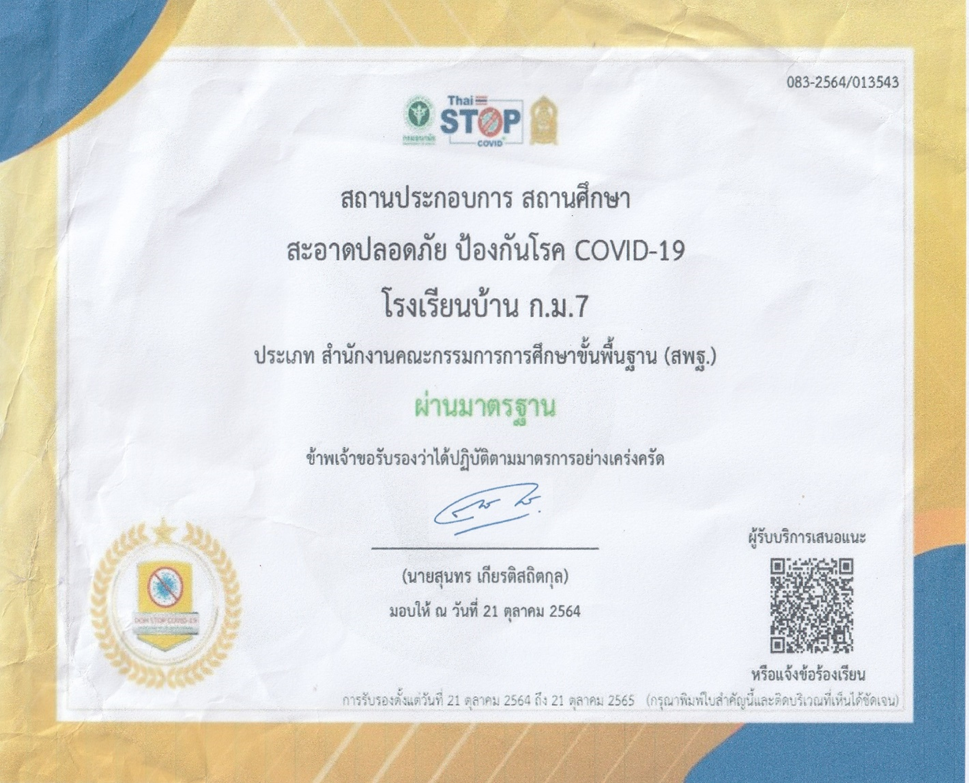 ๒. รายงานผลการประเมินตนเองในระบบ Thai Stop Covid Plus  (TSC+) ต่อที่ประชุมคณะกรรมการสถานศึกษาขั้นพื้นฐาน เพื่อขอความเห็นชอบในการเปิดภาคเรียนที่ ๒ ปีการศึกษา ๒๕๖๔ แบบ Onsite ในวันที่ ๒๗ ธันวาคม  ๒๕๖๔ ๓. เสนอเอกสารการประเมินตนเองและความเห็นของการเปิดเรียนของคณะกรรรมการสถานศึกษาขั้นพื้นฐาน และเอกสารข้อมูลจำนวนครู บุคลากรทางการศึกษา  และจำนวนนักเรียนที่มีอายุ ๑๒ ปีขึ้นไปที่ประสงค์รับการฉัดวัคซีน เสนอต่อสำนักงานเขตพื้นที่การศึกษา เพื่อขออนุญาตต่อคณะกรรมการโรคติดต่อจังหวัดพิจารณาอนุมัติการเปิดเรียนในวันที่ ๒๗ ธันวาคม  ๒๕๖๔๔. รณรงค์ครูและบุคลากรในสถานศึกษารับการฉีดวัคซีน ร้อยละ ๘๕ ขึ้นไป รวมทั้งผู้ปกครองนักเรียนได้รับการฉีดวัคซีนให้มากที่สุดก่อนเปิดภาคเรียน ๕. ครูและบุคลากรทุกคนในสถานศึกษาต้องได้รับการตรวจ ATK ๑๐๐%๖. เตรียมความพร้อม อาคารสถานที่ ความสะอาดบริเวณของสถานศึกษาให้มีความพร้อมในการเปิดภาคเรียน รวมทั้งสื่อเทคโนโลยีต่างๆ ให้พร้อมในการจัดการเรียนการสอน	                                                              ลงชื่อ
                                                                            (นายสุนทร   เกียรติสถิตกุล)
                                                                     ตำแหน่ง ผู้อำนวยการโรงเรียน บ้าน ก.ม.๗ภาคผนวก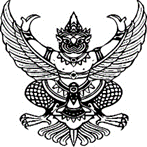                                                       คำสั่งโรงเรียน บ้าน ก.ม.๗ที่   ๒๑ / ๒๕๖๔เรื่อง แต่งตั้งคณะกรรมการจัดทำแผนเปิดเรียน Onsite ภาคเรียนที่ ๒ ปีการศึกษา ๒๕๖๔ ภายใต้สถานการณ์การแพร่ระบาดของ โรคติดเชื้อไวรัสโคโรนา ๒๐๑๙ (Covid-๑๙) โรงเรียนบ้าน ก.ม.๗ *************************************ด้วยโรงเรียนบ้าน ก.ม.๗ สำนักงานเขตพื้นที่การศึกษาประถมศึกษาฉะเชิงเทรา เขต ๒ มีกำหนดเปิด              ภาคเรียนที่ ๒ ปีการศึกษา ๒๕๖๔ ในวันที่ ๑ พฤศจิกายน ๒๕๖๔ ภายใต้สถานการณ์การแพร่ระบาดของโรคติดเชื้อไวรัสโคโรนา ๒๐๑๙ (Covid-19  โรงเรียนบ้าน ก.ม.๗ สำนักงานเขตพื้นที่การศึกษาประถมศึกษาฉะเชิงเทราเขต ๒ ซึ่งรับนโยบายจากเลขาธิการคณะกรรมการการศึกษาขั้นพื้นฐาน และผู้อำนวยการสำนักงานเขตพื้นที่การศึกษาประถมศึกษาฉะเชิงเทรา เขต ๒ จึงดำเนินการจัดทำแผนเปิดเรียน Onsite ภาคเรียนที่ ๒ ปีการศึกษา ๒๕๖๔ เพื่อสร้างความมั่นใจให้แก่นักเรียน ผู้ปกครอง และประชาชนทั่วไปว่า โรงเรียนบ้าน ก.ม.๗  มีแนวทางการสร้างความปลอดภัยให้กับนักเรียนก่อนการเปิดภาคเรียนที่ ๒  ปีการศึกษา ๒๕๖๔ และระหว่างที่จัดการเรียนการสอนในสถานศึกษา ซึ่งสอดคล้องกับมาตรการที่กระทรวงสาธารณสุขและกระทรวงศึกษาธิการกำหนด และเป็นไปตามนโยบายต้นสังกัดทุกประการ จึงแต่งตั้งบุคลากรปฏิบัติหน้าที่ ดังนี้ 	๑. คณะกรรมการอำนวยการ๑. นายสุนทร  เกียรติสถิตกุล		ผู้อำนวยการโรงเรียน		ประธานกรรมการ๒. นางภิรญา  ศรีเสาวคนธร		ประธานกรรมการสถานศึกษา	กรรมการ๓. นายพนม  ใจอุ่น			ผู้อำนวยการ รพ.สต.บ้านก.ม.๗	กรรมการ๔. นางสาวตรีทิพย์  นันทสินธ์		ครู คศ. ๒ โรงเรียนบ้าน ก.ม.๗	กรรมการและเลขานุการมีหน้าที่ดังต่อไปนี้  มีหน้าที่ให้คำปรึกษา คำแนะนำในการดำเนินงานจัดทำแผนเปิดเรียน Onsite ภาคเรียนที่ ๒  ปีการศึกษา ๒๕๖๔ ภายใต้สถานการณ์การแพร่ระบาดของ โรคติดเชื้อไวรัสโคโรนา ๒๐๑๙ (Covid-๑๙)  ให้เกิดความเรียบร้อย๒. คณะกรรมการดำเนินงาน๑. นางสมจิตร  สิทธิพล		  ครู คศ.๓	         หัวหน้าคณะทำงาน๒. นางศุภรัตน์  บุตรรัตน์		  ครู คศ.๓	         กรรมการ๓. นางสาวปารดา  ปิยศิริภัค       	  ครู คศ.๓	         กรรมการ๔. นายพลวัตร์    ถั่วทอง	            ครู ค.ศ.๑                 กรรมการ๕. นางสาวพรนภา   มุมกลาง	  ครู  ผู้ช่วย                กรรมการ๖. นางสาวดวงกมล  แซ่โล้            ครู  ผู้ช่วย                กรรมการ๗. นายอัครพงษ์   เวียงรัตน์	  ครู  ผู้ช่วย                 กรรมการ๘. นางสาววิไลพร   ใบบาง	  ครู  ผู้ช่วย                 กรรมการ			๙. นางสาวรัตนาวดี  วงค์ษา	  ครู ผู้ช่วย		กรรมการ๑๐. นางสาววิระฉัตร  ศรีสุข          พนักงานราชการ         กรรมการ๑๑. นางสาวนีนาถ   นามหงษา       ครู คศ.๒		กรรมการ/เลขานุการ     มีหน้าที่ดังต่อไปนี้มีหน้าที่ดำเนินจัดทำแผนเปิดเรียน Onsite ภาคเรียนที่ ๒ ปีการศึกษา ๒๕๖๔ ภายใต้สถานการณ์การแพร่ระบาดของ โรคติดเชื้อไวรัสโคโรนา ๒๐๑๙ (Covid-๑๙) โรงเรียนบ้าน ก.ม.๗ ให้เป็นไปตามนโยบายต้นสังกัดและตามมาตรการความปลอดภัยของกระทรวงสาธารณสุขทุกประการ รวมทั้งติดตาม วัดประเมินผลการดำเนินงาน ให้เป็นไปด้วยความเรียบร้อย และรายงานผลการดำเนินงานต่อผู้อำนวยการโรงเรียนรับทราบทั้งนี้  ตั้งแต่บัดนี้เป็นต้นไป	สั่ง ณ วันที่ ๑๕ เดือน ธันวาคม พ.ศ.๒๕๖๔                                                             (นายสุนทร  เกียรติสถิตกุล)					       ผู้อำนวยการโรงเรียน บ้าน ก.ม.๗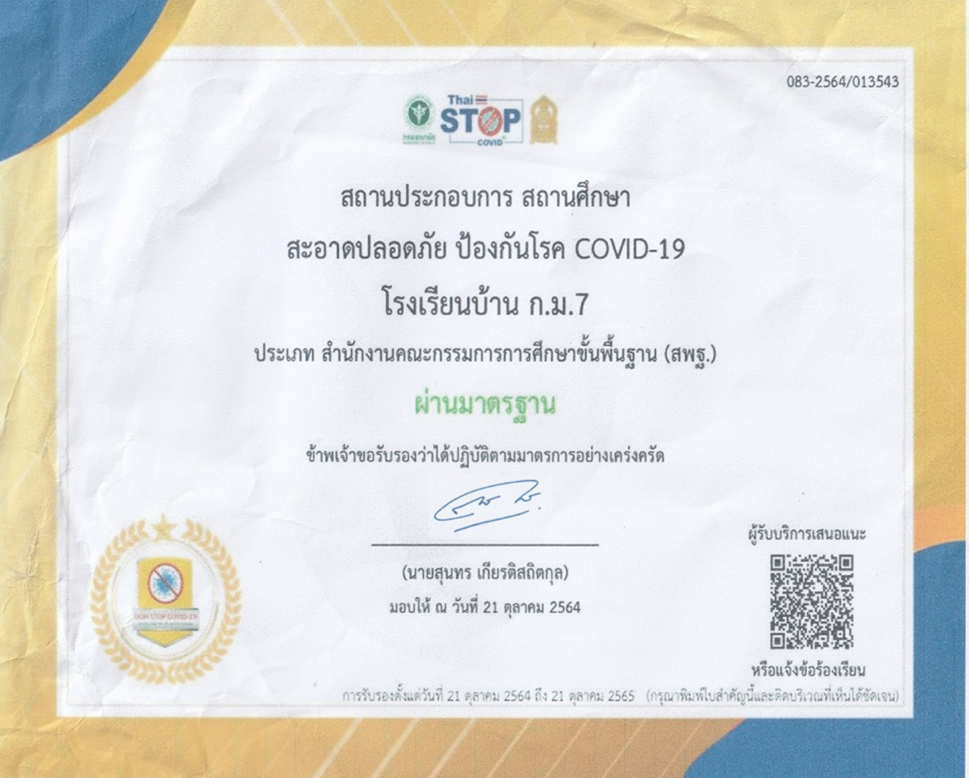 ๖ มาตรการหลัก (DMHT-RC)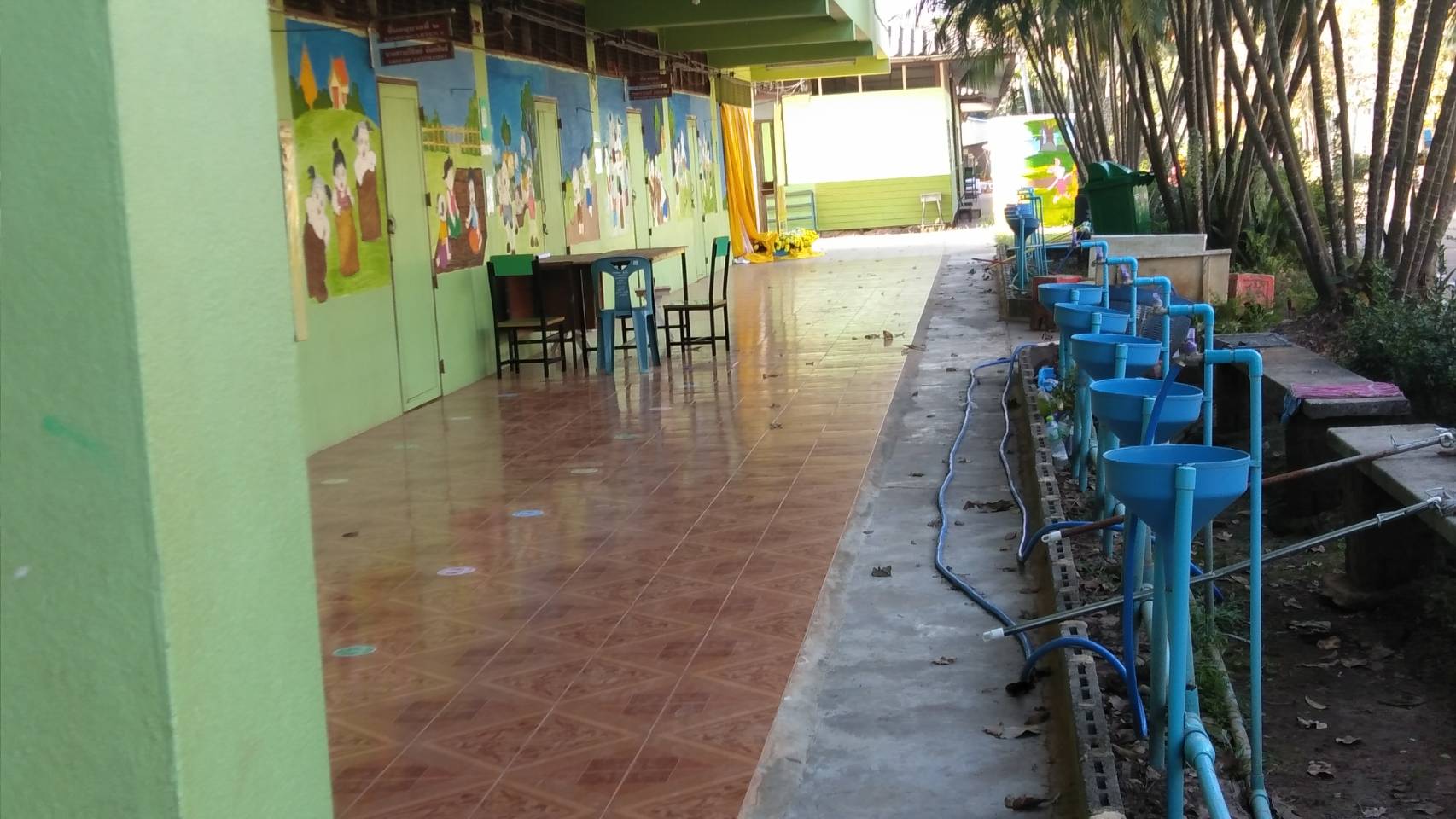 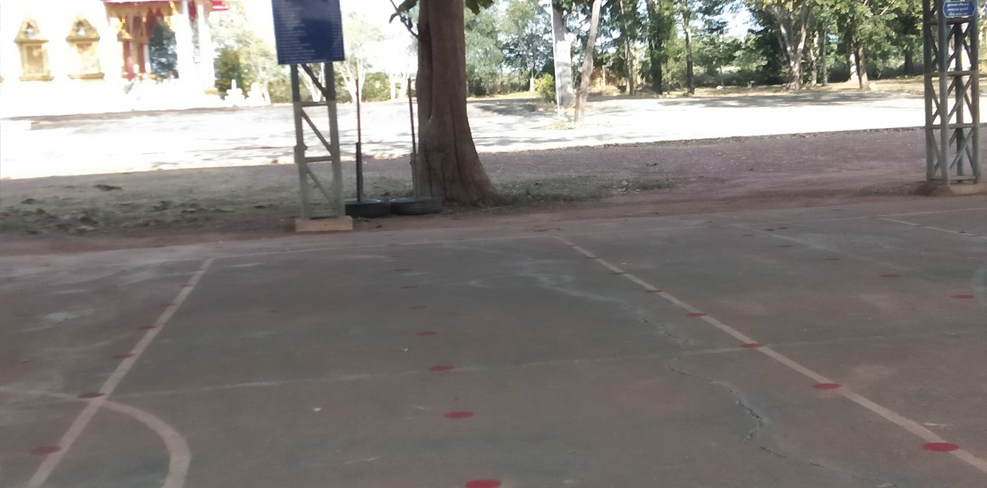 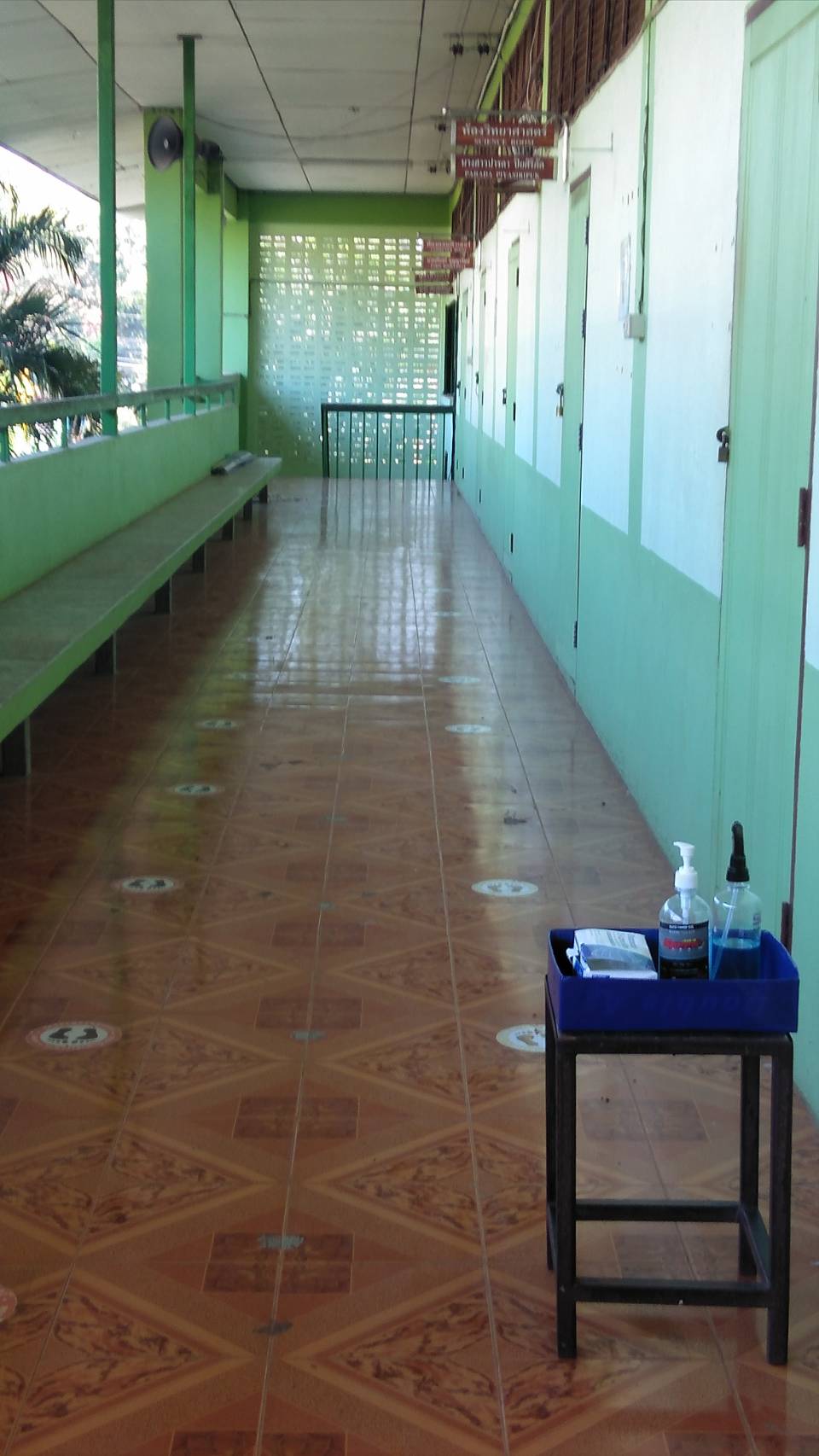 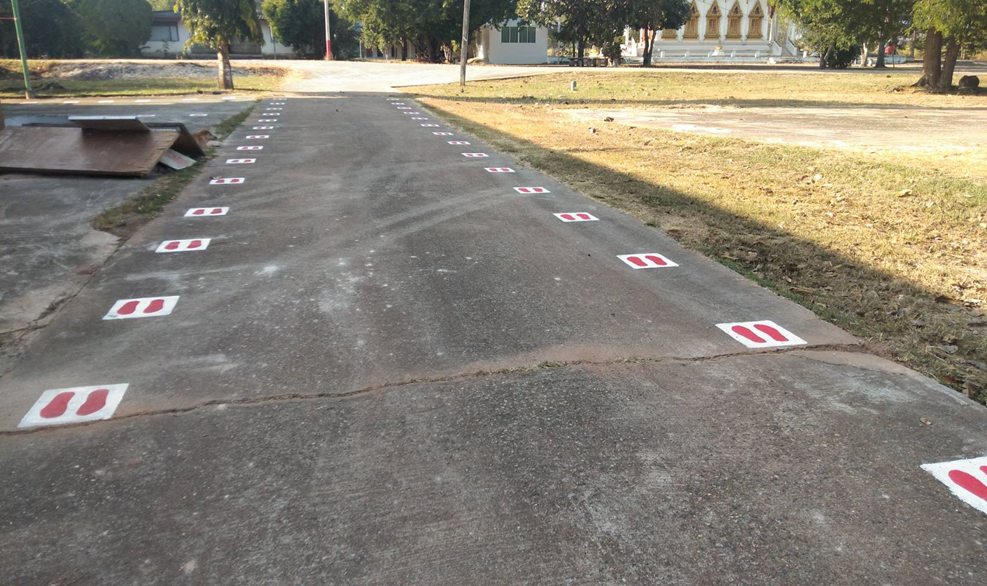 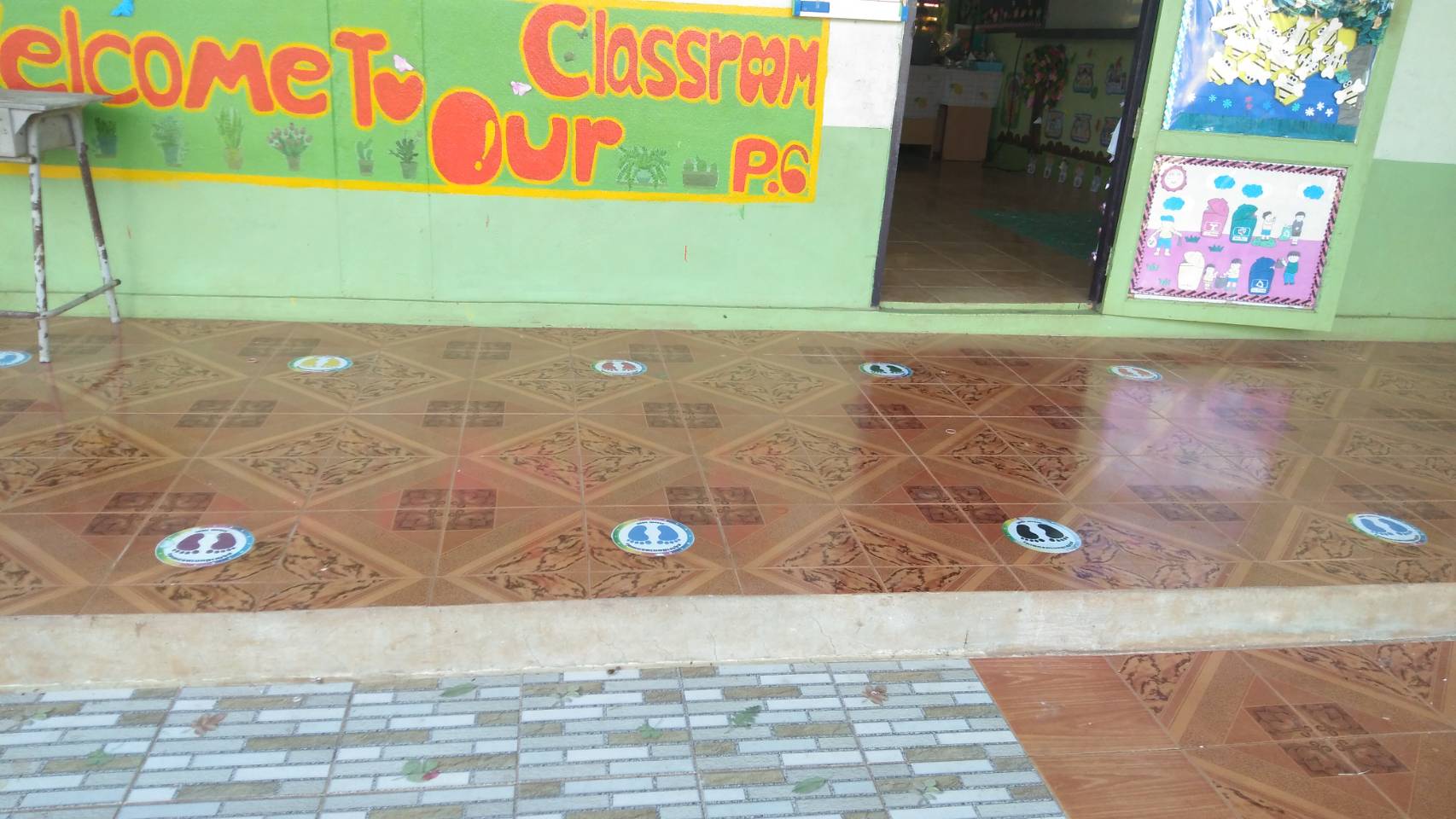 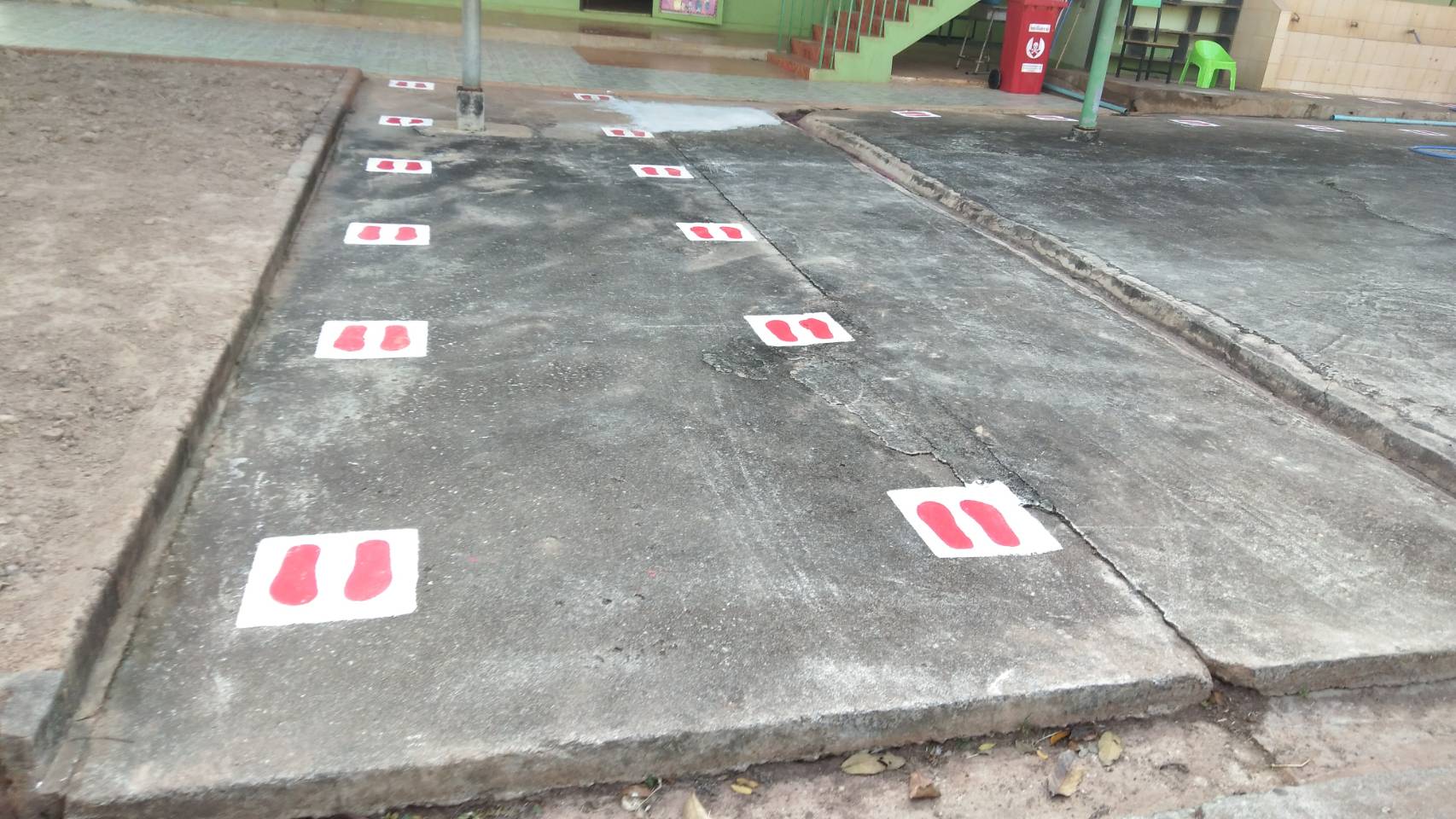 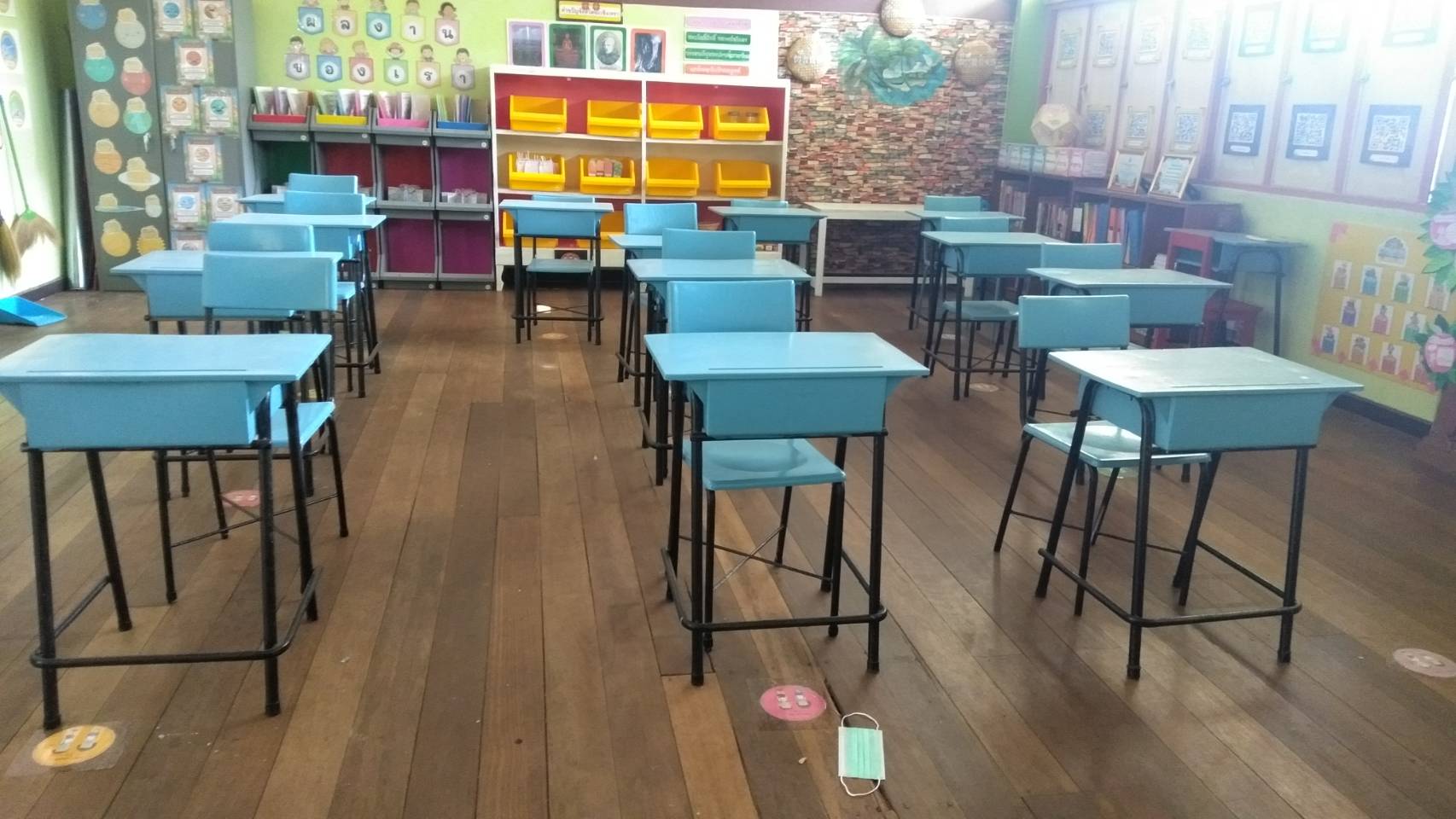 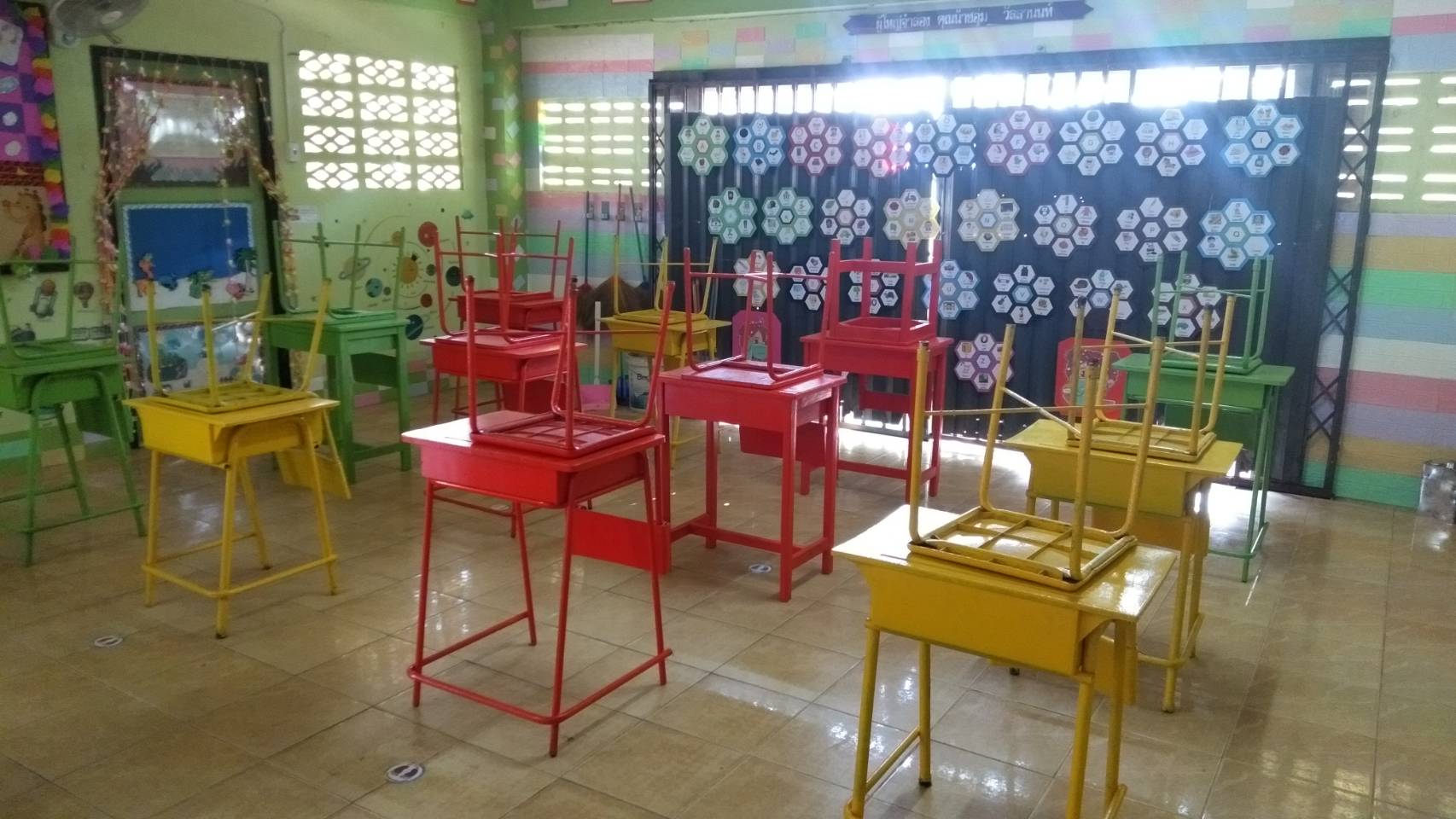 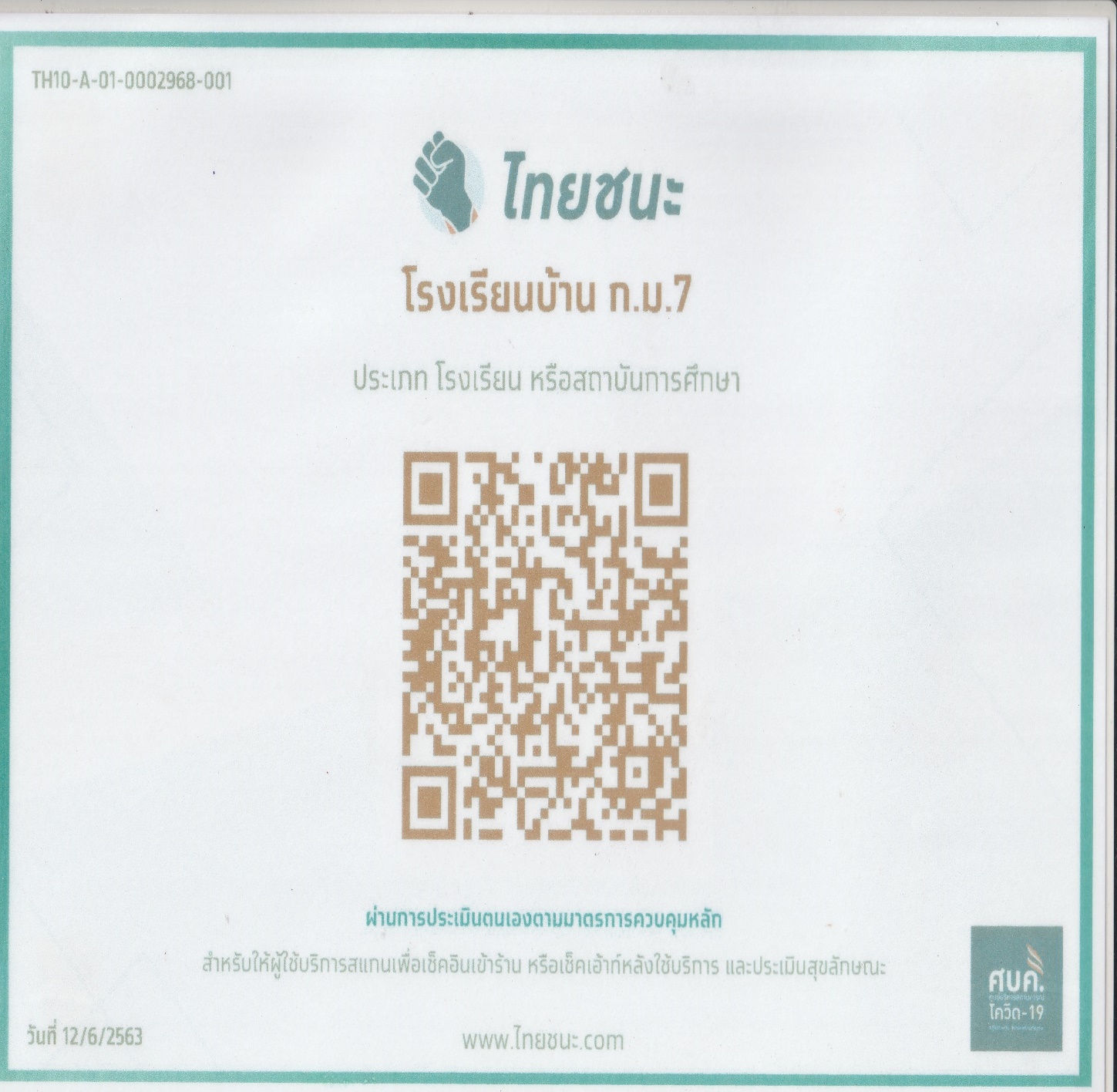 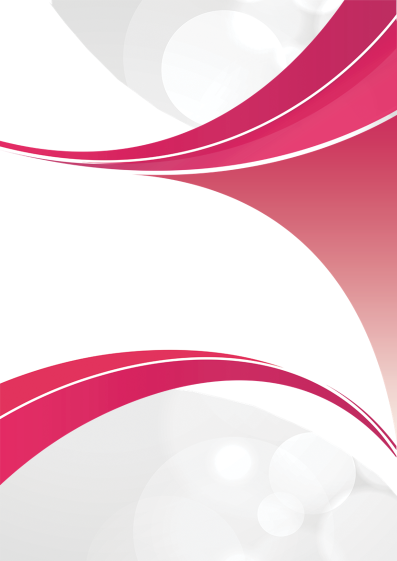 สารบัญสารบัญหน้าคำนำสารบัญประกาศโรงเรียน บ้านก.ม.๗๑แผนการเปิดชั้นเรียนแบบ Onsite๒ส่วนที่ ๑ ข้อมูลพื้นฐานโรงเรียน๒ส่วนที่ ๒ ข้อมูลการวางแผนการเปิดเรียน๓ส่วนที่ ๓ มาตรการป้องกันการแพร่ระบาดของโรคติดเชื้อไวรัสโคโรนา ๒๐๑๙ (COVID – ๑๙)๔ส่วนที่ ๔ การวางแผนการทำงานร่วมกันหน่วยงานที่เกี่ยวข้อง๕ส่วนที่ ๕ แผนการจัดการเรียนการสอนกรณีเปิดเรียนรูปแบบ Onsite ได้ ๗ส่วนที่ ๖ ในกรณีที่ไม่สามารถเปิดการเรียนการสอน แบบ ON Site ได้โรงเรียนมีการวาง            แผนการจัดการเรียนการสอนอย่างไร๑๒ส่วนที่ ๗ บทบาทของผู้เกี่ยวข้อง๑๓ส่วนที่ ๘ การติดตามและประเมินผล๒๐ส่วนที่ ๙ ข้อเสนอแนะ / ข้อคิดเห็นอื่น ๆ ๒๑แผนเผชิญเหตุ๒๒ภาคผนวก๒๖      คำสั่งโรงเรียน บ้านก.ม.๗ ที่ ๒๕/๒๕๖๔๒๗      ผลการประเมิน TSC+	                                                             ๒๙      แอพพลิเคชั่นไทยชนะโรงเรียน บ้านก.ม.๗๓๐      รายงานการประชุมจากคณะกรรมการสถานศึกษาขั้นพื้นฐาน๓๑      ภาพประกอบ๓๕ระดับชั้นจำนวนห้องเรียนจำนวนนักเรียนครูประจำชั้นหมายแหตุอนุบาล 2๑๙นางสาวตรีทิพย์  นันทสินธ์อนุบาล ๓๑๘นางสมจิตร  สิทธิพลรวมอนุบาล๒๑๗ประถมศึกษาปีที่ ๑๑๒๘นางศุภลักษณ์  บุตรรัตน์ขยายพื้นที่ห้องเรียนเพื่อการเว้นระยะห่างได้อย่างน้อย ๑.๕ เมตรประถมศึกษาปีที่ ๒๑๑๔นางสาววิระฉัตร  ศรีสุขประถมศึกษาปีที่ ๓๑๓๒นางสาวดวงกมล  แซ่โล้ขยายพื้นที่ห้องเรียนเพื่อการเว้นระยะห่างได้อย่างน้อย ๑.๕ เมตรประถมศึกษาปีที่ ๔๑๒๑นายอัครพงษ์  เวียงรัตน์ประถมศึกษาปีที่ ๕๑๑๑นางสาวพรนภา  มุมกลางประถมศึกษาปีที่ ๖๑๑๘นางสาวรัตนาวดี  วงค์ษารวมประถมศึกษา๙๑๒๔มัธยมศึกษาปีที่ ๑๑๑๓นายพลวัตร์  ถั่วทองมัธยมศึกษาปีที่ ๒๑๑๕นางสาววิไลพร  ใบบางมัธยมศึกษาปีที่ ๓๑๖นางสาวปารดา  ปิยะศิริภัครวมมัธยมศึกษา๓๓๔รวมทุกระดับ๑๕๑๗๕วันที่เปิดทำการเรียนการสอนรูปแบบการเรียนการสอนหมายเหตุวันจันทร์อนุบาล ๒ – ม.๓ชั้นประถมศึกษาปีที่ ๑ และ๓  ขยายพื้นที่ห้องเรียนให้กว้างขึ้น เพื่อการเว้นระยะห่างได้เพียงพอ วันอังคารอนุบาล ๒ – ม.๓ชั้นประถมศึกษาปีที่ ๑ และ๓  ขยายพื้นที่ห้องเรียนให้กว้างขึ้น เพื่อการเว้นระยะห่างได้เพียงพอ วันพุธอนุบาล ๒ – ม.๓ชั้นประถมศึกษาปีที่ ๑ และ๓  ขยายพื้นที่ห้องเรียนให้กว้างขึ้น เพื่อการเว้นระยะห่างได้เพียงพอ วันพฤหัสบดีอนุบาล ๒ – ม.๓ชั้นประถมศึกษาปีที่ ๑ และ๓  ขยายพื้นที่ห้องเรียนให้กว้างขึ้น เพื่อการเว้นระยะห่างได้เพียงพอ วันศุกร์อนุบาล ๒ – ม.๓ชั้นประถมศึกษาปีที่ ๑ และ๓  ขยายพื้นที่ห้องเรียนให้กว้างขึ้น เพื่อการเว้นระยะห่างได้เพียงพอ ระดับการระบาดระดับการระบาดมาตรการป้องกันมาตรการป้องกันในชุมชนในสถานศึกษาครู/นักเรียนสถานศึกษาไม่มีผู้ติดเชื้อ ไม่พบผู้ติดเชื้อ ยืนยัน๑. ปฏิบัติตามมาตรการ DMHTT ๒. ประเมิน TST เป็นประจำ๑. เปิดเรียน Onsite ๒. ปฏิบัติตาม TST ๓. เฝ้าระวังคัดกรอง กรณีเด็ก พักนอน,เด็กพิเศษมีผู้ติดเชื้อ ประปรายไม่พบผู้ติดเชื้อ ยืนยัน๑. ปฏิบัติตามมาตรการ DMHTT ๒. ประเมิน TST ทุกวัน๑. เปิดเรียน Onsite ๒. ปฏิบัติเข้มตามมาตรการ  TST Plus ๓. เฝ้าระวังคัดกรอง กรณีเด็ก พักนอน,เด็กพิเศษมีผู้ติดเชื้อ ประปรายพบผู้ติดเชื้อ ยืนยันใน ห้องเรียน ๑ รายขึ้นไป๑.ปฏิบัติเข้มตามมาตรการ DMHTT * เน้นใส่หน้ากาก *เว้นระยะห่างระหว่าง บุคคล ๑ - ๒ ม. ๒. ประเมิน TST ทุกวัน ๓. ระบายอากาศทุก ๒ ชั่วโมง กรณีใช้ เครื่องปรับอากาศ ๔. กรณี High Risk Contact : งดเรียน Onsite และกักตัวที่บ้าน ๑๔ วัน๑. ปิดห้องเรียนที่พบผู้ติดเชื้อ  ๓ วัน เพื่อทำความสะอาด ๒. เปิดห้องเรียนอื่นๆ Onsite  ได้ตามปกติ ๓. สุ่มตรวจเฝ้าระวัง Sentinel Surveillance  ทุก ๒ ครั้ง/สัปดาห์ ๔. ปฏิบัติเข้มตามาตรการ  TST Plusระดับการระบาดระดับการระบาดมาตรการป้องกันมาตรการป้องกันในชุมชนในสถานศึกษาครู/นักเรียนสถานศึกษา๕. กรณี Low Risk Contact : ให้สังเกตอาการของตนเอง และปฏิบัติ ตามมาตรการของกระทรวงสาธารณสุข๕. ปิดห้องเรียนที่พบผู้ติดเชื้อ ๓ วัน เพื่อทำความสะอาดหรือ มากกว่าตามข้อสั่งการของ กระทรวงศึกษาธิการ ๖. ปฏิบัติเข้มตามมาตรการ  TST Plusมีผู้ติดเชื้อ เป็นกลุ่ม ก้อน๑. ปฏิบัติเข้มตามมาตรการ DMHTT * เน้นใส่หน้ากาก *เว้นระยะห่างระหว่าง บุคคล ๑-๒ ม. ๒. ประเมิน TST ทุกวัน ๓. ระบายอากาศทุก ๒ ชั่วโมง กรณี ใช้เครื่องปรับอากาศ ๔. กรณี High Risk Contact : งดเรียน Onsite และกักตัวที่บ้าน ๑๔ วัน ๕. กรณี Low Risk Contact : ให้สังเกตอาการของตนเอง ๑. พิจารณาการเปิดเรียน Onsite โดยเข้มมาตรการทุกมิติ ๒. สำหรับพื้นที่ระบาดแบบ กลุ่มก้อน พิจารณาปิดโดย คณะกรรมการควบคุม การแพร่ ระบาดระดับพื้นที่ หากมี หลักฐานและความจำเป็น ๓. สุ่มตรวจเฝ้าระวัง Sentinel Surveillance  ทุก ๒ สัปดาห์มีการแพร่ ระบาดใน ชุมชน๑. ปฏิบัติเข้มตามมาตรการ DMHTT  ๒. เฝ้าระวังอาการเสี่ยงทุกวัน Self  Quarantine ๓. ประเมิน TST ทุกวัน๑. พิจารณาการเปิดเรียน Onsite โดยเข้มตามมาตรการทุกมิติ ๒. สำหรับพื้นที่ระบาดแบบ กลุ่มก้อน พิจารณาปิดโดย คณะกรรมการควบคุม การแพร่ ระบาดระดับพื้นที่ หากมี หลักฐานและความจำเป็น ๓. สุ่มตรวจเฝ้าระวังSentinel  Surveillance ทุก ๒ สัปดาห์